政府采购项目公开招标文件项目名称：全国司法加密网专线传输项目项目编号/包号：2241STC73616采 购 人：司法部政府采购办公室 采购代理机构：中钢招标有限责任公司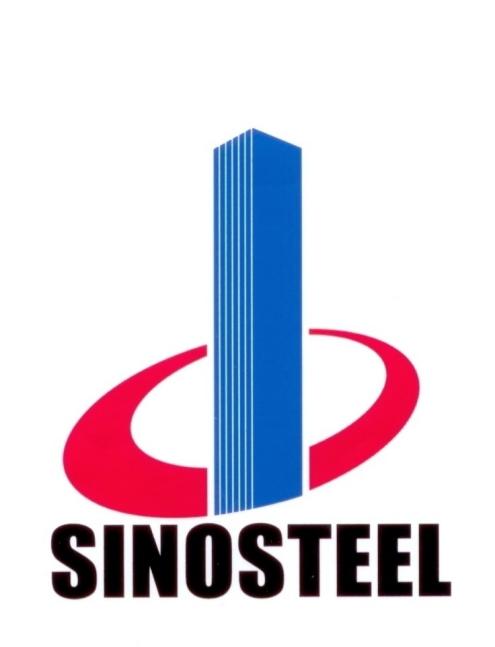 目      录目      录	0第一章   投标邀请	1第二章   投标人须知	4第三章   资格审查	25第四章   评标程序、评标方法和评标标准	31第五章   采购需求	41第六章   拟签订的合同文本	46第七章   投标文件格式	56第一章   投标邀请一、项目基本情况1.项目编号/包号：2241STC736162.项目名称：全国司法加密网专线传输项目3.项目预算金额：306.4194万元/年、项目最高限价（如有）：306.4194万元/年 4.采购需求： 注：投标人必须针对本项目所有内容进行投标，不允许拆分投标。5.合同履行期限：合同签订后20日历天内完成链路接入施工，5日历天内开通业务并协助甲方进行测试。施工期间不得影响现有网络的运行。网络迁移的，按过渡期的要求执行。专线租用期为一年，租用期满后，可续签，但最长不超过三年6.本项目是否接受联合体投标：□是  ■否。二、申请人的资格要求（须同时满足）1.满足《中华人民共和国政府采购法》第二十二条规定；2.落实政府采购政策需满足的资格要求：2.1 中小企业政策本项目不专门面向中小企业预留采购份额。2.2 其它落实政府采购政策的资格要求（如有）：无。3.本项目的特定资格要求：3.1本项目是否接受分支机构参与投标：■是   □否； 3.2本项目是否属于政府购买服务： ■否□是，公益一类事业单位、使用事业编制且由财政拨款保障的群团组织，不得作为承接主体； 3.3其他特定资格要求：①具有行政主管部门颁发的有效的《中华人民共和国基础电信业务经营许可证》； 三、获取招标文件1.时间：2022年11月4日至2022年11月11日，每天上午9:00至12:00，下午12:00至17:00（北京时间，法定节假日除外）。2.地点：中钢招标有限责任公司官网（http://tendering.sinosteel.com）。3.方式： （1）注册登录：请投标人在中钢招标有限责任公司官网（http://tendering.sinosteel.com）“投标人登录”栏目办理手续。未注册的投标人请先免费注册，电子平台将协助对注册信息进行一致性复核。投标人注册时填写的“申报人姓名、申报人手机号码”，应是本项目的联系人，在需要通知有关项目信息时，招标公司将依据投标人注册时填写的上述联系方式与投标人取得联系。投标人参与不同项目的经办人可在平台注册多个不同账户。（2）文件获取：请投标人凭注册的手机号码、密码登录，获取并下载电子文件（供应商如计划参与多个采购包，应按采购包分别获取并下载电子文件）。投标人应充分考虑平台注册、资料上传、平台复核、网上支付等流程所需的时间，务必在获取文件截止时间前完成所有手续，否则将无法保证获取招标文件。（3）纸质文件可与本项目联系人确定领取方式。（4）投标人注册、文件获取等系统操作问题可咨询010-86397110。4.售价：500元。四、提交投标文件截止时间、开标时间和地点投标截止时间、开标时间：2022年11月25日9点30分（北京时间）。地点：北京市海淀大街8号中钢国际广场16层会议室。五、公告期限自本公告发布之日起5个工作日。六、其他补充事宜1.本项目需要落实的政府采购政策：节约能源、保护环境、促进中小企业及监狱企业发展、促进残疾人就业、支持乡村产业振兴，政府采购政策具体落实情况详见招标文件。 2. 本项目的采购年限为3年、概算总金额为919.2582万元、当年安排数为306.4194万元。七、对本次招标提出询问，请按以下方式联系。　　　1.采购人信息 名 称：司法部政府采购办公室地 址：北京市朝阳区朝阳门南大街6号联系方式：韩娇杨，010-651525112.采购代理机构信息名 称：中钢招标有限责任公司地 址：北京市海淀区海淀大街8号中钢国际广场16层联系方式：010-626882513.项目联系方式项目联系人：宋达、马娟娟、聂娅琼电 话：【010-62688223】（获取文件、发票咨询）、【010-62688242】（项目问询）、【songd@sstc20.com】（项目问询）中钢招标有限责任公司2022年11月4日第二章   投标人须知投标人须知资料表本表是对投标人须知的具体补充和修改，如有矛盾，均以本资料表为准。标记“■”的选项意为适用于本项目，标记“□”的选项意为不适用于本项目。投标人须知	一   说  明	采购人、采购代理机构、投标人、联合体采购人、采购代理机构：指依法进行政府采购的国家机关、事业单位、团体组织，及其委托的采购代理机构。本项目采购人、采购代理机构见第一章《投标邀请》。投标人（也称“供应商”、“申请人”）：指向采购人提供货物、工程或者服务的法人、其他组织或者自然人。投标人必须向采购代理机构购买并获取招标文件，未经向采购代理机构购买并获取招标文件的潜在投标人均无资格参加本次投标。联合体：指两个以上的自然人、法人或者其他组织组成一个联合体，以一个供应商的身份共同参加政府采购。资金来源、项目属性、科研仪器设备采购、核心产品资金来源为财政性资金和/或本项目采购中无法与财政性资金分割的非财政性资金。项目属性见《投标人须知资料表》。是否属于科研仪器设备采购见《投标人须知资料表》。核心产品见《投标人须知资料表》。现场考察、开标前答疑会、演示视频若《投标人须知资料表》中规定了组织现场考察、召开开标前答疑会，则投标人应按要求在规定的时间和地点参加。由于未参加现场考察或开标前答疑会而导致对项目实际情况不了解，影响投标文件编制、投标报价准确性、综合因素响应不全面等问题的，由投标人自行承担不利评审后果。若《投标人须知资料表》中提出了演示视频的要求，则投标人应按要求提交相关内容。样品本项目是否要求投标人提供样品，以及样品制作的标准和要求、是否需要随样品提交相关检测报告、样品的递交与退还等要求见《投标人须知资料表》。样品的评审方法以及评审标准等内容见第四章《评标程序、评标方法和评标标准》。政府采购政策（包括但不限于下列具体政策要求）进口产品指通过中国海关报关验放进入中国境内且产自关境外的产品，包括已经进入中国境内的进口产品。关于进口产品的相关规定依据《政府采购进口产品管理办法》（财库〔2007〕119号文）、《关于政府采购进口产品管理有关问题的通知》（财办库〔2008〕248号文）。本项目如涉及货物采购，则是否接受进口产品见第五章《采购需求》。中小企业、监狱企业及残疾人福利性单位中小企业定义：中小企业是指在中华人民共和国境内依法设立，依据国务院批准的中小企业划分标准确定的中型企业、小型企业和微型企业，但与大企业的负责人为同一人，或者与大企业存在直接控股、管理关系的除外。符合中小企业划分标准的个体工商户，在政府采购活动中视同中小企业。关于中小企业的相关规定依据《中华人民共和国中小企业促进法》、《政府采购促进中小企业发展管理办法》（财库〔2020〕46号）、《关于印发中小企业划型标准规定的通知》（工信部联企业〔2011〕300 号）、《国务院关于进一步促进中小企业发展的若干意见》（国发〔2009〕36 号）。供应商提供的货物、工程或者服务符合下列情形的，享受中小企业扶持政策：（1）在货物采购项目中，货物由中小企业制造，即货物由中小企业生产且使用该中小企业商号或者注册商标；（2）在工程采购项目中，工程由中小企业承建，即工程施工单位为中小企业；（3）在服务采购项目中，服务由中小企业承接，即提供服务的人员为中小企业依照《中华人民共和国劳动合同法》订立劳动合同的从业人员。在货物采购项目中，供应商提供的货物既有中小企业制造货物，也有大型企业制造货物的，不享受中小企业扶持政策。以联合体形式参加政府采购活动，联合体各方均为中小企业的，联合体视同中小企业。其中，联合体各方均为小微企业的，联合体视同小微企业。监狱企业定义：是指由司法部认定的为罪犯、戒毒人员提供生产项目和劳动对象，且全部产权属于司法部监狱管理局、戒毒管理局、直属煤矿管理局，各省、自治区、直辖市监狱管理局、戒毒管理局，各地（设区的市）监狱、强制隔离戒毒所、戒毒康复所，以及新疆生产建设兵团监狱管理局、戒毒管理局的企业。残疾人福利单位定义：享受政府采购支持政策的残疾人福利性单位应当同时满足以下条件：安置的残疾人占本单位在职职工人数的比例不低于25%（含25%），并且安置的残疾人人数不少于10 人（含10 人）；依法与安置的每位残疾人签订了一年以上（含一年）的劳动合同或服务协议；为安置的每位残疾人按月足额缴纳了基本养老保险、基本医疗保险、失业保险、工伤保险和生育保险等社会保险费；通过银行等金融机构向安置的每位残疾人，按月支付了不低于单位所在区县适用的经省级人民政府批准的月最低工资标准的工资；提供本单位制造的货物、承担的工程或者服务（以下简称产品），或者提供其他残疾人福利性单位制造的货物（不包括使用非残疾人福利性单位注册商标的货物）；前款所称残疾人是指法定劳动年龄内，持有《中华人民共和国残疾人证》或者《中华人民共和国残疾军人证（1 至8 级）》的自然人，包括具有劳动条件和劳动意愿的精神残疾人。在职职工人数是指与残疾人福利性单位建立劳动关系并依法签订劳动合同或服务协议的雇员人数。本项目是否专门面向中小企业预留采购份额见第一章《投标邀请》。采购标的对应的中小企业划分标准所属行业见《投标人须知资料表》。小微企业价格评审优惠的政策调整：见第四章《评标程序、评标方法和评标标准》。政府采购节能产品、环境标志产品政府采购节能产品、环境标志产品实施品目清单管理。财政部、发展改革委、生态环境部等部门根据产品节能环保性能、技术水平和市场成熟程度等因素，确定实施政府优先采购和强制采购的产品类别及所依据的相关标准规范，以品目清单的形式发布并适时调整。依据品目清单和认证证书实施政府优先采购和强制采购。采购人拟采购的产品属于品目清单范围的，采购人及其委托的采购代理机构依据国家确定的认证机构出具的、处于有效期之内的节能产品、环境标志产品认证证书，对获得证书的产品实施政府优先采购或强制采购。关于政府采购节能产品、环境标志产品的相关规定依据《关于调整优化节能产品、环境标志产品政府采购执行机制的通知》（财库〔2019〕9号）。 如本项目采购产品属于实施政府强制采购品目清单范围的节能产品，则投标人所报产品必须获得国家确定的认证机构出具的、处于有效期之内的节能产品认证证书，否则投标无效；非政府强制采购的节能产品或环境标志产品，依据品目清单和认证证书实施政府优先采购。优先采购的具体规定见第四章《评标程序、评标方法和评标标准》（如涉及）。支持乡村产业振兴管理为落实《关于运用政府采购政策支持乡村产业振兴的通知》（财库〔2021〕19号）有关要求，做好支持脱贫攻坚工作，本项目采购活动中对于支持乡村振兴管理的相关要求见第五章《采购需求》（如涉及）。正版软件依据《财政部 国家发展改革委 信息产业部关于印发无线局域网产品政府采购实施意见的通知》（财库〔2005〕366 号），采购无线局域网产品和含有无线局域网功能的计算机、通信设备、打印机、复印机、投影仪等产品的，优先采购符合国家无线局域网安全标准（GB 15629.11/1102）并通过国家产品认证的产品。其中，国家有特殊信息安全要求的项目必须采购认证产品，否则投标无效。财政部、国家发展改革委、信息产业部根据政府采购改革进展和无线局域网产品技术及市场成熟等情况，从国家指定的认证机构认证的生产厂商和产品型号中确定优先采购的产品，并以“无线局域网认证产品政府采购清单”（以下简称清单）的形式公布。清单中新增认证产品厂商和型号，由财政部、国家发展改革委、信息产业部以文件形式确定、公布并适时调整。各级政府部门在购置计算机办公设备时，必须采购预装正版操作系统软件的计算机产品，相关规定依据《国家版权局、信息产业部、财政部、国务院机关事务管理局关于政府部门购置计算机办公设备必须采购已预装正版操作系统软件产品的通知》（国权联〔2006〕1 号）、《国务院办公厅关于进一步做好政府机关使用正版软件工作的通知》（国办发〔2010〕47 号）、《财政部关于进一步做好政府机关使用正版软件工作的通知》（财预〔2010〕536 号）。信息安全产品所投产品属于《关于调整信息安全产品强制性认证实施要求的公告》（2009 年第33 号）范围的，采购经国家认证的信息安全产品，否则投标无效。关于信息安全相关规定依据《关于信息安全产品实施政府采购的通知》（财库〔2010〕48 号）。采购需求标准商品包装、快递包装政府采购需求标准（试行）为助力打好污染防治攻坚战，推广使用绿色包装，根据财政部关于印发《商品包装政府采购需求标准（试行）》、《快递包装政府采购需求标准（试行）》的通知（财办库〔2020〕123号），本项目如涉及商品包装和快递包装的，则其具体要求见《投标人须知资料表》。投标费用投标人应自行承担所有与准备和参加投标有关的费用，无论投标的结果如何，采购人或采购代理机构在任何情况下均无承担这些费用的义务和责任。二   招标文件招标文件构成招标文件包括以下部分：投标邀请投标人须知资格审查评标程序、评标方法和评标标准采购需求拟签订的合同文本投标文件格式投标人应认真阅读招标文件的全部内容。投标人应按照招标文件要求提交投标文件并保证所提供的全部资料的真实性，并对招标文件做出实质性响应，否则投标无效。招标文件纸质版本和电子版本具有同等效力，如有不一致，以电子版本为准。对招标文件的澄清或修改采购人或采购代理机构对已发出的招标文件进行必要澄清或者修改的，将在原公告发布媒体上发布更正公告，并以书面形式通知所有获取招标文件的潜在投标人。上述书面通知，按照获取招标文件的潜在投标人提供的联系方式发出，因提供的信息有误导致通知延迟或无法通知的，采购人或采购代理机构不承担责任。澄清或者修改的内容为招标文件的组成部分，并对所有获取招标文件的潜在投标人具有约束力。澄清或者修改的内容可能影响投标文件编制的，将在投标截止时间至少15日前，以书面形式通知所有获取招标文件的潜在投标人；不足15日的，将顺延提交投标文件的截止时间和开标时间。三   投标文件的编制投标范围、投标文件中计量单位的使用及投标语言本项目如划分采购包，投标人可以对本项目的其中一个采购包进行投标，也可同时对多个采购包进行投标。投标人应当对所投采购包对应第五章《采购需求》所列的全部内容进行投标，不得将一个采购包中的内容拆开投标，否则其对该采购包的投标将被认定为无效投标。除招标文件有特殊要求外，本项目投标所使用的计量单位，应采用中华人民共和国法定计量单位。除专用术语外，投标文件及来往函电均应使用中文书写。必要时专用术语应附有中文解释。投标人提交的支持资料和已印制的文献可以用外文，但相应内容应附有中文翻译本，在解释投标文件时以中文翻译本为准。未附中文翻译本或翻译本中文内容明显与外文内容不一致的，其不利后果由投标人自行承担。投标文件构成投标人应当按照招标文件的要求编制投标文件。投标文件应由《资格证明文件》、《商务技术文件》两部分构成，投标人应分别编制并包装。投标文件的部分格式要求，见第七章《投标文件格式》。对于招标文件中标记了“实质性格式”文件的，投标人不得改变格式中给定的文字所表达的含义，不得删减格式中的实质性内容，不得自行添加与格式中给定的文字内容相矛盾的内容，不得对应当填写的空格不填写或不实质性响应，否则投标无效。未标记“实质性格式”的文件和招标文件未提供格式的内容，可由投标人自行编写。第四章《评标程序、评标方法和评标标准》中涉及的证明文件。对照第五章《采购需求》，说明所提供货物和服务已对第五章《采购需求》做出了响应，或申明与第五章《采购需求》的偏差和例外。如第五章《采购需求》中要求提供证明文件的，投标人应当按具体要求提供证明文件。投标人认为应附的其他材料。投标报价所有投标均以人民币报价。投标人的报价应包括为完成本项目所发生的一切费用和税费，招标人将不再支付报价以外的任何费用。投标人的报价应包括但不限于下列内容，《投标人须知资料表》中有特殊规定的，从其规定。投标货物及标准附件、备品备件、专用工具等的出厂价（包括已在中国国内的进口货物完税后的仓库交货价、展室交货价或货架交货价）和运至最终目的地的运输费和保险费，安装调试、检验、技术服务、培训、质量保证、售后服务、税费等；按照招标文件要求完成本项目的全部相关服务费用。 采购人不得向供应商索要或者接受其给予的赠品、回扣或者与采购无关的其他商品、服务。投标人不能提供任何有选择性或可调整的报价，否则其投标无效。投标保证金投标人应按《投标人须知资料表》中规定的金额及要求交纳投标保证金，不接受以个人名义缴纳的投标保证金（自然人投标的情形除外）。交纳投标保证金可采用的形式：《投标须知资料表》建议的形式及政府采购法律法规接受的支票、汇票、本票或者金融机构、担保机构出具的保函等非现金形式。投标保证金到账（保函提交）截止时间同投标截止时间。以支票、汇票、本票、网上银行支付等形式提交投标保证金的，应在投标截止时间前到账；以金融机构、担保机构出具的保函等形式提交投标保证金的，应在投标截止时间前将原件提交至采购代理机构。由于到账时间晚于投标截止时间的，或者票据错误、印鉴不清等原因导致不能到账的，其投标无效。投标保证金（保函）有效期同投标有效期。联合体投标的，可以由联合体中的一方或者共同提交投标保证金，以一方名义提交投标保证金的，对联合体各方均具有约束力。采购人、采购代理机构将及时退还投标人的投标保证金，采用银行保函、担保机构担保函等形式递交的投标保证金，经供应商同意后采购人、采购代理机构可以不再退还，但因投标人自身原因导致无法及时退还的除外：投标人在投标截止时间前撤回已提交的投标文件的，自收到投标人书面撤回通知之日起5个工作日内退还已收取的投标保证金；中标人的投标保证金，自采购合同签订之日起5个工作日内退还中标人；未中标投标人的投标保证金，自中标通知书发出之日起5个工作日内退还未中标人；终止招标项目已经收取投标保证金的，自终止采购活动后5个工作日内退还已收取的投标保证金及其在银行产生的孳息。有下列情形之一的，采购人或采购代理机构可以不予退还投标保证金：投标有效期内投标人撤销投标文件的；《投标人须知资料表》中规定的其他情形。投标有效期投标文件应在本招标文件《投标人须知资料表》中规定的投标有效期内保持有效，投标有效期少于招标文件规定期限的，其投标无效。投标文件的签署、盖章、装订投标人应准备《投标人须知资料表》中规定数量的投标文件正本、副本及电子文档。每份投标文件须清楚地标明“正本”、“副本”和“电子文档”的字样。若正本和副本不符，以正本为准；电子版与纸质文件不符，以纸质文件为准。投标文件的正本需打印或用不褪色墨水书写，并由投标人的法定代表人（单位负责人）或经其正式授权的代表在投标文件上签字并加盖投标人公章。投标文件的副本可采用正本的复印件。联合体投标的，对于要求盖章之处，除提供的格式中规定或本招标文件中要求联合体各方盖章的以外，其余均加盖联合体牵头单位公章即可。任何行间插字、涂改和增删，必须由投标人的法定代表人（单位负责人）或其授权代表签字或加盖投标人公章后才有效。投标文件因字迹潦草或表达不清所引起的后果由投标人负责。投标文件需牢固装订成册（凡用活页夹、文件夹、塑料方便式书脊(插入式或穿孔式)均不认为是牢固装订）、目录清楚、页码准确。投标人在投标过程中相关文件的签订、履行、通知等事项的书面文件中的单位盖章、印章、公章等处均仅指与投标人名称全称相一致的标准公章，如使用投标专用章或其它印章，须提供特别说明函，明确该投标专用章或其它印章作为直接参与投标时相关投标文件的签章、及业务合作伙伴参与投标时授权函的签章，其效力等同于公章（该特别说明函须同时加盖投标人公章和投标人投标专用章或其它印章）。使用非标准公章，未附有效的特别说明函的，其投标无效。若投标人对本项目的多个包（如有）同时进行投标，则投标文件的编制、包装要求以《投标人须知资料表》中的规定为准。四   投标文件的提交投标文件的包装、标记和密封投标时，投标人需将投标文件分以下几部分进行包装、标记及提交：（1）投标文件《资格证明文件》：将该正本、所有的副本包装在标记为“投标文件《资格证明文件》正本、副本”的包装袋/箱中进行提交；（2）投标文件《商务技术文件》：将该正本、所有的副本包装在标记为“投标文件《商务技术文件》正本、副本”的包装袋/箱中进行提交，并尽量减少包装袋/箱的使用数量；（3）投标文件电子文档：将投标文件电子文档单独包装在标记为“投标文件电子文档”的包装袋中；若招标文件要求提交其他电子介质文档（如演示视频电子文档等），则该文档与投标文件电子文档一并封装在同一包装袋中）；（4）开标一览表：为方便开标唱标，除投标文件中的《开标一览表》以外，投标人还需另行准备一份相同的《开标一览表》，单独包装提交，在信封上标明“开标一览表”字样。所有包装袋/箱上均需：（1）清楚标明递交至投标邀请中指明的地址；（2）注明投标邀请中指明的项目名称、项目编号和“在  （开标日期、时间）    之前不得启封”的字样；（3）写明投标人名称和地址。如果投标人未按上述要求包装及加写标记，采购人或采购代理机构对投标文件的误投或过早启封概不负责。未密封的投标文件，采购人、采购代理机构予以拒收。采购人拒绝接受以电报、电话、传真、电子邮件形式递交的投标文件。投标截止时间投标人应在招标文件要求提交投标文件的截止时间前，将投标文件密封送达采购人或采购代理机构，送达地点应是第一章《投标邀请》中规定的地址。逾期送达的投标文件，采购人、采购代理机构予以拒收。投标文件的修改与撤回投标截止时间前，投标人可以对所提交的投标文件进行补充、修改或者撤回，并书面通知采购人或采购代理机构。投标人对投标文件的补充、修改的内容应当按照招标文件要求签署、盖章、密封后，作为投标文件的组成部分。开标后，投标文件不予退回。五   开标、资格审查及评标开标采购人或采购代理机构将按招标文件的规定，在投标截止时间的同一时间和招标文件预先确定的地点组织开标。开标时邀请所有投标人代表参加，参加开标的代表应签名报到以证明其出席。开标时，由投标人或其推选的代表检查投标文件的密封情况；经确认无误后，由采购人或采购代理机构工作人员当众拆封，宣布投标人名称、投标价格和招标文件规定的需要宣布的其他内容。开标过程将由采购人或者采购代理机构负责记录，由参加开标的各投标人代表和相关工作人员签字确认后随采购文件一并存档。投标人未参加开标的，视同认可开标结果。投标人代表对开标过程和开标记录有疑义，以及认为采购人、采购代理机构相关工作人员有需要回避的情形的，应当场提出询问或者回避申请。采购人、采购代理机构对投标人代表提出的询问或者回避申请将及时处理。投标人不足3家的，不予开标。资格审查见第三章《资格审查》。评标委员会评标委员会根据政府采购有关规定和本次采购项目的特点进行组建，并负责具体评标事务，独立履行职责。评审专家须符合《财政部关于在政府采购活动中查询及使用信用记录有关问题的通知》（财库〔2016〕125号）的规定。依法自行选定评审专家的，采购人和采购代理机构将查询有关信用记录，对具有行贿、受贿、欺诈等不良信用记录的人员，拒绝其参与政府采购活动。评标程序、评标方法和评标标准见第四章《评标程序、评标方法和评标标准》。六   确定中标确定中标人采购人将在评标报告确定的中标候选人名单中按顺序确定中标人，中标候选人并列的，由采购人或者采购人委托评标委员会按照招标文件规定的方式确定中标人；招标文件未规定的，采取随机抽取的方式确定。采购人是否委托评标委员会直接确定中标人，见《投标人须知资料表》。中标候选人并列的，按照《投标人须知资料表》要求确定成交供应商。投标人在本项目中最多中标包的数量（如限制数量）要求以《投标人须知资料表》中的规定为准。中标公告与中标通知书采购人或采购代理机构自中标人确定之日起2个工作日内，在中国政府采购网公告中标结果，同时向中标人发出中标通知书，中标公告期限为1个工作日。中标通知书对采购人和中标供应商均具有法律效力。中标通知书发出后，采购人改变中标结果的，或者中标供应商放弃中标项目的，应当依法承担法律责任。废标在招标采购中，出现下列情形之一的，应予废标：符合专业条件的供应商或者对招标文件作实质响应的供应商不足三家的；出现影响采购公正的违法、违规行为的；投标人的报价均超过了采购预算，采购人不能支付的；因重大变故，采购任务取消的。废标后，采购人将废标理由通知所有投标人。签订合同中标人、采购人应当自中标通知书发出之日起30日内，按照招标文件和中标人投标文件的规定签订书面合同。所签订的合同不得对招标文件确定的事项和中标人投标文件作实质性修改。中标人拒绝与采购人签订合同的，采购人可以按照评标报告推荐的中标候选人名单排序，确定下一候选人为中标人，也可以重新开展政府采购活动。联合体中标的，联合体各方应当共同与采购人签订合同，就中标项目向采购人承担连带责任。政府采购合同不能转包。采购人允许采用分包方式履行合同的，中标人可以依法在中标后将中标项目的非主体、非关键性工作采取分包方式履行合同。本项目的非主体、非关键性工作是否允许分包，见《投标人须知资料表》。政府采购合同分包履行的，应当在投标文件中载明分包承担主体，分包承担主体应当具备相应资质条件且不得再次分包，否则投标无效。中标人就采购项目和分包项目向采购人负责，分包供应商就分包项目承担责任。询问与质疑询问投标人对政府采购活动事项有疑问的，可依法提出询问，并按《投标人须知资料表》载明的形式送达采购人或采购代理机构。采购人或采购代理机构对供应商依法提出的询问，在3个工作日内作出答复，但答复的内容不得涉及商业秘密。质疑投标人认为采购文件、采购过程、中标结果使自己的权益受到损害的，可以在知道或者应知其权益受到损害之日起7个工作日内，由投标人派授权代表以书面形式向采购人、采购代理机构提出质疑。采购人、采购代理机构在收到质疑函后7个工作日内作出答复。质疑函须使用财政部制定的范本文件。投标人为自然人的，应当由本人签字；投标人为法人或者其他组织的，应当由法定代表人（单位负责人），或者其授权代表签字或者盖章，并加盖公章。投标人应在法定质疑期内一次性提出针对同一采购程序环节的质疑，法定质疑期内针对同一采购程序环节再次提出的质疑，采购人、采购代理机构有权不予答复。接收询问和质疑的联系部门、联系电话和通讯地址见《投标人须知资料表》。代理费收费对象、收费标准及缴纳时间见《投标人须知资料表》。由中标人支付的，中标人须一次性向采购代理机构缴纳代理费，投标报价应包含代理费用。第三章   资格审查一、资格审查程序开标结束后，采购人或采购代理机构将根据《资格审查要求》中的规定，对投标人进行资格审查，并形成资格审查结果。《资格审查要求》中对格式有要求的，除招标文件另有规定外，均为“实质性格式”文件。投标人《资格证明文件》有任何一项不符合《资格审查要求》的，资格审查不合格，其投标无效。资格审查合格的投标人不足3家的，不进行评标。二、资格审查要求第四章   评标程序、评标方法和评标标准一、评标方法投标文件的符合性审查评标委员会对资格审查合格的投标人的投标文件进行符合性审查，以确定其是否满足招标文件的实质性要求。评标委员会根据《符合性审查要求》中规定的审查因素和审查内容，对投标人的投标文件是否实质上响应招标文件进行符合性审查，并形成符合性审查评审结果。投标人《商务技术文件》有任何一项不符合《符合性审查要求》要求的，投标无效。符合性审查要求投标文件有关事项的澄清或者说明评标过程中，评标委员会将以书面形式要求投标人对其投标文件中含义不明确、同类问题表述不一致或者有明显文字和计算错误的内容，作出必要的澄清、说明或者补正。投标人的澄清、说明或者补正应当采用书面形式，并加盖公章，或者由法定代表人（单位负责人）或其授权的代表签字。投标人的澄清、说明或者补正不得超出投标文件的范围或者改变投标文件的实质性内容。澄清文件将作为投标文件内容的一部分。评标委员会认为投标人的报价明显低于其他通过符合性审查投标人的报价，有可能影响产品质量或者不能诚信履约的，有权要求该投标人在评标现场合理的时间内提供书面说明，必要时提交相关证明材料；若投标人不能证明其报价合理性，评标委员会将其作为无效投标处理。投标报价须包含招标文件全部内容，如分项报价表有缺漏视为已含在其他各项报价中，将不对投标总价进行调整。评标委员会有权要求投标人在评标现场合理的时间内对此进行书面确认，投标人不确认的，视为将一个采购包中的内容拆开投标，其投标无效。投标文件报价出现前后不一致的，按照下列规定修正：招标文件对于报价修正是否另有规定：□有，具体规定为：______________■无，按下述2.4.2-2.4.7项规定修正。单独递交的开标一览表（报价表）与投标文件中开标一览表（报价表）内容不一致的，以单独递交的开标一览表（报价表）为准；投标文件中开标一览表（报价表）内容与投标文件中相应内容不一致的，以开标一览表（报价表）为准；大写金额和小写金额不一致的，以大写金额为准；单价金额小数点或者百分比有明显错位的，以开标一览表的总价为准，并修改单价；总价金额与按单价汇总金额不一致的，以单价金额计算结果为准。同时出现两种以上不一致的，按照前款规定的顺序修正。修正后的报价经投标人书面确认后产生约束力，投标人不确认的，其投标无效。落实政府采购政策的价格调整：只有符合第二章《投标人须知》5.2条规定情形的，可以享受中小企业扶持政策，用扣除后的价格参加评审；否则，评标时价格不予扣除。对于未预留份额专门面向中小企业采购的采购项目，以及预留份额项目中的非预留部分采购包，对小微企业报价给予10%的扣除，用扣除后的价格参加评审。对于未预留份额专门面向中小企业采购的采购项目，以及预留份额项目中的非预留部分采购包，且接受大中型企业与小微企业组成联合体或者允许大中型企业向一家或者多家小微企业分包的采购项目，对于联合协议或者分包意向协议约定小微企业的合同份额占到合同总金额 30%以上的联合体或者大中型企业的报价给予4%的扣除，用扣除后的价格参加评审。组成联合体或者接受分包的小微企业与联合体内其他企业、分包企业之间存在直接控股、管理关系的，不享受价格扣除优惠政策。价格扣除比例对小型企业和微型企业同等对待，不作区分。中小企业参加政府采购活动，应当按照招标文件给定的格式出具《中小企业声明函》，否则不得享受相关中小企业扶持政策。监狱企业提供了由省级以上监狱管理局（北京市含教育矫治局）、戒毒管理局（含新疆生产建设兵团）出具的属于监狱企业的证明文件的，视同小微企业。残疾人福利性单位按招标文件要求提供了《残疾人福利性单位声明函》（见附件）的，视同小微企业。若投标人同时属于小型或微型企业、监狱企业、残疾人福利性单位中的两种及以上，将不重复享受小微企业价格扣减的优惠政策。投标文件的比较和评价评标委员会将按照招标文件中规定的评标方法和标准，对符合性审查合格的投标文件进行商务和技术评估，综合比较与评价；未通过符合性审查的投标文件不得进入比较与评价。评标方法和评标标准本项目采用的评标方法为：■综合评分法，指投标文件满足招标文件全部实质性要求，且按照评审因素的量化指标评审得分最高的投标人为中标候选人的评标方法，见《评标标准》，招标文件中没有规定的评标标准不得作为评审的依据。□最低评标价法，指投标文件满足招标文件全部实质性要求，且投标报价最低的投标人为中标候选人的评标方法。采用最低评标价法时，提供相同品牌产品（单一产品或核心产品品牌相同）的不同投标人参加同一合同项下投标的，以其中通过资格审查、符合性审查且报价最低的参加评标；报价相同的，由采购人或者采购人委托评标委员会按照下述方法确定一个参加评标的投标人，其他投标无效。■随机抽取□其他方式，具体要求：_____非政府强制采购的节能产品或环境标志产品，依据品目清单和认证证书实施政府优先采购。优先采购的具体规定（如涉及）：当投标人因核心产品相同、综合评分相同或投标报价相同时将被优先推荐为中标候选人。关于无线局域网认证产品政府采购清单中的产品，优先采购的具体规定（如涉及）：当投标人因核心产品相同、综合评分相同或投标报价相同时将被优先推荐为中标候选人。确定中标候选人名单采用综合评分法时，提供相同品牌产品（单一产品或核心产品品牌相同）且通过资格审查、符合性审查的不同投标人参加同一合同项下投标的，按一家投标人计算，评审后得分最高的同品牌投标人获得中标人推荐资格；评审得分相同的，评标委员会按照下述规定确定一个投标人获得中标人推荐资格，其他同品牌投标人不作为中标候选人。■随机抽取□其他方式，具体要求：_____采用综合评分法时，评标结果按评审后得分由高到低顺序排列。得分相同的，按投标报价由低到高顺序排列。得分且投标报价相同的并列。投标文件满足招标文件全部实质性要求，且按照评审因素的量化指标评审得分最高的投标人为排名第一的中标候选人。评分分值计算保留小数点后两位，第三位四舍五入。采用最低评标价法时，评标结果按本章2.4、2.5调整后的投标报价由低到高顺序排列。投标报价相同的并列。投标文件满足招标文件全部实质性要求且投标报价最低的投标人为排名第一的中标候选人。评标委员会要对评分汇总情况进行复核，特别是对排名第一的、报价最低的、投标或响应文件被认定为无效的情形进行重点复核。评标委员会将根据各投标人的评标排序，依次推荐本项目（各采购包）的中标候选人，起草并签署评标报告。本项目（各采购包）评标委员会共（各）推荐3名中标候选人。报告违法行为评标委员会在评标过程中发现投标人有行贿、提供虚假材料或者串通等违法行为时，有向采购人、采购代理机构或者有关部门报告的职责。二、评标标准第五章   采购需求采购标的1. 采购标的（一）项目概况本项目主要支撑的是司法部机关与各省（自治区、直辖市）监狱管理局、新疆建设兵团监狱管理局之间的网络专线以及司法部东西区办公楼之间的网络专线。目前，司法部至各省（自治区、直辖市）监狱管理局、新疆建设兵团监狱管理局的32条专线带宽为50M，司法部东区至西区一条专线带宽为100M。（二）采购内容司法部至32个省（区、市）监狱局每条专线50M带宽，司法部东区（朝阳门）至司法部西区（平安里）一条专线100M带宽。商务要求1.实施的期限地点合同签订后20日历天内完成链路接入施工，5日历天内开通业务并协助甲方进行测试。施工期间不得影响现有网络的运行。网络迁移的，按过渡期的要求执行。专线租用期为一年，租用期满后，可续签，但最长不超过三年。2. 付款条件（进度和方式）详见第六章合同相关规定技术要求1. 基本要求1.1 采购标的需实现的功能或者目标完成链路接入施工，开通业务并协助甲方进行测试。施工期间不得影响现有网络的运行。网络迁移的，按过渡期的要求执行。1.2 需执行的国家相关标准、行业标准、地方标准或者其他标准、规范符合国家相关质量标准及行业要求及采购人要求的质量标准。2. 服务内容及要求2.1采购标的需满足的性能、材料、结构、外观、质量、安全、技术规格、物理特性等要求；（一）电路安全可靠性要求：要求投标方提供的电路具有自愈保护功能，在光纤损坏、光接口损坏情况下，租用的电路可用率达到99.9%。（二）采用的接入设备要求：要求全网采用全光纤的接入方式，核心点必须具备两条不同物理路由的光缆资源，安装大容量光端机设备，实现双物理路由的传输保护，组成自愈环网，即在一个方向的光纤断掉后不影响所租电路的正常使用，保护倒换时间小于50ms。分支点也必须采用光缆接入。（三） 基于SDH的以太网专线性能指标要求：本次采购电路类型为SDH以太网电路，速率50Mbps。接口类型：所有电路在核心点供应商传输设备上需汇聚成千兆光接口（单模），分支点接口类型为以太网电接口。（按照招标方实际要求，核心点电路也可不进行汇聚）吞吐量（Throughput）： 100%（合格值）  丢包率（Frame Loss）： ≤0.1%（合格值）承诺可用率：≥99.9﹪骨干网电路保护倒换时间：≤50ms（四）扩展性要求：投标方提供的网络必须具备可扩展能力，能够适应招标方网络结构的变化，具有灵活的带宽伸缩能力，满足业务发展的需要。（五）网管要求：投标方实现接入链路的端到端全程监控管理，充分保障用户电路的安全可靠性，及电路开通和调配的及时性和灵活性。过渡期要求：    投标方需要制定详细的迁移方案，中标后应在不影响现有网络、系统稳定运行的基础上，将网络平滑迁移。迁移期间，网络中断时长应当不大于2小时。2.2 采购标的需满足的服务标准、期限、效率等要求；项目实施要求：（一）投标人应保证合同签订后20日历天内完成链路接入施工，5日历天内开通业务并协助甲方进行测试。施工期间不得影响现有网络的运行。网络迁移的，按过渡期的要求执行。专线租用期为一年，租用期满后，可续签，但最长不超过三年。（二）提供项目实施方案，工程实施计划，项目负责人、实施小组成员情况。运行服务要求：（一）运行服务：1、投标人应提供详细的运维服务方案，包括服务组织机构、服务响应时间与流程、服务管理制度等。2、投标人应承诺提供7×24全天候技术支持响应，公布7×24技术支持热线电话，提供7×24不间断网络监控。3、投标人应设立专门投诉电话，接受用户提出的意见。并应在接到投诉后三个工作日内，以书面形式提供投诉处理意见。4、投标人应建立用户维护资料：对于客户电路、设备进行特殊标记，以保证相关维护资料的准确性，建立详细、完备的线路资料档案和网络运行档案。5、投标人应定期到用户端进行设备巡检，了解客户需求，分析用户网络运行情况，提出改进建议和优化措施。6、投标人接入带宽可随时升级，在接到用户书面通知10个工作日内快速升级接入带宽。7、对于由于外部原因或者用户原因引起的业务割接，投标人应至少提前7个工作日通知用户，并制订详细割接方案备案；割接时间应事先征得用户书面同意，并应尽量做到不停或少停电路。（二）故障处理1、投标人应承诺，在接到用户故障申告后，10分钟之内通过用户选定的通讯方式及时响应用户。 2、投标人应承诺，在出现上述中断时，在30分钟内给出初步的故障判断报告，故障恢复时间不超过4小时，并及时向用户申告人员通告故障处理进展情况。3、投标人应承诺，故障处理完毕3个工作日内，需向用户递交详细的故障处理报告。4、设专人负责处理电路故障、进行售后服务工作。协助用户相关管理人员排查可能因电路质量或故障造成的网络故障。（三）应急及重要通信保障服务1、投标人应建立完善的应急机制和应急预案满足业务持续性要求，防止业务中断，减少关键通信不受重大失误或者灾难事故的影响。2、投标人应能够提供重要通信保障服务，按需为用户提供特殊时期重要电路通信保障。2.3需由供应商提供设计方案、解决方案或者组织方案的采购项目，应当说明采购标的的功能、应用场景、目标等基本要求。线路迂回保护方案功能、应用场景、目标：供应商应制定合理可行的线路迂回保护方案，通过制度、辅助措施等手段，确保系统运行稳定。平滑迁移方案功能、应用场景、目标：供应商应制定合理可行的平滑迁移方案，确保系统迁移期间的影响降到最低。培训服务组织方案功能、应用场景、目标：供应商应制定科学、合理的培训组织方案，对采购人及相关下属单位系统使用人员进行及时有效的培训，确保其能正确使用相关系统及功能。项目实施方案功能、应用场景、目标：供应商应制定合理可行的实施保障方案，通过优化组织程序，提高工作效率、加强进度控制保障等多种手段，确保项目能按期完成。运行服务方案功能、应用场景、目标：供应商应制定合理可行的运行服务方案，确保服务期间，按照本采购文件相关要求完成运行服务工作。售后服务解决方案功能、应用场景、目标：供应商应制定合理完善的售后服务解决方案，按照国家有关要求及本项目实际情况，最大限度的保证本项目所购设备质保期内外均可以连续、稳定运行。保密措施解决方案功能、应用场景、目标：供应商应制定保密措施解决方案，确保项目团队对项目执行中所获知信息保密。3. 履约验收方案详见第六章合同相关规定第六章   拟签订的合同文本项目合同项目名称：        委托方（甲方）：       受托方（乙方）：签署日期： 年   月项目合同甲方：                   （以下简称甲方）乙方：                   （以下简称乙方）甲乙双方依据《中华人民共和国民法典》等现行法律法规，遵循诚实守信原则，经过平等协商，甲方委托乙方就      项目开展委托服务，支付相应报酬，签订如下合同，由双方共同恪守：本合同(□是否)中小企业预留合同。一、合同内容详见招标文件第五部分的采购需求。二、价款（项目经费总额）本合同为含税价格，税率 %，合同总价款为人民币       元整（小写：           元）。三、付款方式由甲方阶段性支付乙方。具体支付方式和时间如下：1.合同生效后30日内，甲方向乙方支付合同价款的50%人民币                  元整（小写：         元）；服务满半年后，甲方向乙方支付合同价款的50%人民币     元整（小写：            元）。2.                                 为收款单位并为甲方开具相应的增值税普通发票。3.乙方开户银行：                            账户名称：                              账    号：                          4.乙方应于甲方每次付款前向甲方开具等额增值税普通发票。四、甲方的权利及义务1.作为乙方的集团客户，享受乙方提供的“一站式服务”。2.保证连接到租用线路上的有关通信设备符合国家主管部门规定的质量标准和技术要求。3.如乙方在实际的运营过程中不能满足合同中规定的条款，甲方有权提出申告。4.依照双方签署的合同，按时向乙方交纳线路租赁费。5.有权提前终止本项目，但需在终止日期的一个月前以书面形式通知乙方。6.以书面形式向乙方提供线路开通的通达方向、速率、数量、技术要求，以及准确的接入地点、要求开通的时间、联系人、联系电话等信息。7.派专人负责做入网的各项准备和配合工作，主要包括：A．入网前期的组织、协调工作；B．接入设备及机房内安装场地的准备；C．为乙方提供所需施工用水、电、仓库等；D．配合乙方进行线路调测。8、本合同履行期间本项目新增节点享受本协议同等价格。五、乙方权利及义务1.按照甲方的要求，按时、保质完成本合同及招标文件所规定的工作。（1）履行期限：自       年    月    日至自       年    月    日。（2）履行方式和地点：乙方依据双方协商确定的工作计划和要求，提供符合甲方要求的相关服务内容。交付地点：北京市朝阳区朝阳门南大街6号或甲方指定的交付地点。（3）质量要求：乙方按照国家相关技术规范、标准、规程及甲方提出的技术要求提供线路租用服务，对线路的带宽、可靠性负责，向甲方进行技术交底。2. 视甲方为全国集团客户，提供端到端的综合性服务，并为甲方提供各类租用线路业务的咨询等服务。3.乙方安排专门人员负责与甲方联络，配合甲方实施项目监督。4.对出租的线路应依据相关规程和规范进行日常维护。5.负责线路全程连接、调通和测试，并向甲方提供线路测试结果。6.乙方依合同约定收取甲方服务费用，按照甲方要求提供合规发票和费用明细。7.乙方按甲方要求完成项目执行决算资料准备。8.乙方应维护甲方名誉和形象。9.不得将本合同项下的权利义务转让给他人。六、服务保障和故障处理1.乙方提供的服务具体标准满足电信主管部门颁布的质量标准，保证甲方使用通信业务安全畅通。2.乙方向甲方提供故障申告电话       ，每天24小时受理甲方的故障申告，在承诺时限内进行修复（    小时内排除故障），甲方应积极予以协助配合。七、履约验收要求：（1）甲方有权针对招标文件的每一项商务、技术要求进行验收。验收标准包括但不限于：乙方为甲方提供的服务质量应符合国家或相关行业的标准。乙方为甲方提供的服务质量符合国家、北京市相关管理办法的规定。（2）甲方有权对乙方的绩效评价工作及乙方提交的评价成果进行验收，乙方完成绩效评价服务各阶段工作后，应向甲方提出验收申请。（3）甲方根据合同约定对乙方提交的成果进行验收，验收合格的，视为乙方已交付工作成果。验收不合格的，乙方应当在 10 日内按照甲方要求进行返工或调整，并重新提交甲方验收。乙方因此未能按时交付或经整改后仍未通过甲方验收的，应按本合同约定承担逾期交付的违约责任。八、保密条款双方同意，未经对方书面同意，任何一方不得泄露本合同的任何内容以及因本合同所获知的对方的任何信息、资料等。本条款不因本合同的终止而终止。九、违约责任1.甲、乙双方应严格遵守合同约定，如一方出现违约，任何一方在收到对方的具体说明违约情况的书面通知后，如确认违约行为存在，则应在二十日内对违约行为予以纠正并书面通知对方,如仍未纠正，另一方有权终止合同，并要求违约方承担合同总价款     %的违约金。2.乙方服务不符合合同约定质量给甲方造成重大损失的（不可抗力除外），乙方应承担全部损失，并向甲方支付合同总价款     %的违约金。3.乙方服务质量不合格，甲方有权单独终止本合同，并不予支付不合格产品的相应对价。十、争议的解决1.甲乙双方应通过友好协商，解决在执行本合同中所发生的或与本合同有关的一切争端。如从协商开始三十天内仍不能解决，则应提请北京仲裁委员会仲裁。2.本合同的无效、解除、变更以及终止，不影响前述争议解决条款的效力。十一、不可抗力1.因不可抗力导致甲乙双方或一方不能履行或不能完全履行本合同项下有关义务时，双方相互不承担违约责任。但遇有不可抗力的一方或双方应于不可抗力发生后十五天内将情况告知对方，并提供有关部门的证明。如果不可抗力事件影响持续超过三十天，双方应通过友好协商在合理的时间内达成关于合同履行的协议。2.本条所述不可抗力，是指那些无法控制，不可预见的事件，但不包括甲乙双方的违约或疏忽。这些事件包括(但不限于)：战争、严重火灾、洪水、台风、地震等事件。3.双方应努力减小因不可抗力而造成的损失。十二、合同生效及服务期本合同经双方法人或委托代理人签字并加盖公章或合同章后立即生效。项目服务期为       年  月   日至       年  月   日。除非任何一方在本协议履行期满前三十天书面通知另一方或因为政策（或法律法规等）原因禁止的，本协议将自动逐年顺延。十三、附则1.本合同一式柒份，甲方留存肆份，乙方留存叁份，具有同等的法律效力。2.附件1《详细分项报价》、附件2《保密承诺书》是本合同的重要组成部分，与本合同具有同等的法律效力。3.其他需要约定的相关事宜：招标文件和投标文件是合同不可分割的一部分，前述的三个文件其具有的法律效力依次为：招标文件，合同，投标文件。甲  方：司法部信息中心  （公章或合同章）法定代表人或委托代理人（签章）：签订日期：      年    月    日乙  方：                           （公章或合同章）法定代表人或委托代理人（签章）：签订日期：      年    月    日附件1： 《详细分项报价》：附件2：保密承诺书为保证全国司法加密网专线传输项目建设安全，委托人司法部信息中心经友好协商，就全国司法加密网专线传输项目建设中的保密事宜达成如下协议：1. 保密信息“保密信息”指与本协议相关的一切信息。2. 保密的义务乙方对于从委托人处收到的保密信息，在未经对方事先书面允可的情况下，不得以任何方式提供给合同之外的第三方。乙方对于从委托人处得到的保密信息，应当通过建立内部保密制度、培训员工等方式和措施确保保密信息的安全，并且如果乙方内部已有保密制度的，应将从委托人处得到的保密信息视同自己企业内部的保密信息一样进行安全管理。乙方应严格保证，所收到的信息只能用于协助委托人开展相关本业务的目的，而不得用于任何其他目的；乙方应严格保证，所收到的信息在本企业内部能得到谨慎的使用，只能透露给本企业内部参与本业务的雇员，并且该雇员在知晓保密信息之前已经充分了解了本协议的内容。该雇员如不在乙方继续工作，当其泄露保密信息时，仍应由乙方承担责任。乙方应严格保证，对于所收到的信息，除为本业务合作之目的在本企业内部进行适当的复制外，不得复制和传播。在未经委托人事先书面允许的情况下，乙方不得使用委托人取得的经验、材料、产品以及其他委托人所有的信息，作为案例、模型或其他任何形式的材料，在任何场合演示和推广。除委托人同意，否则乙方不得向第三方披露双方的任何约定、会谈、会议、协商或共同工作的内容。3. 违约责任任何保密信息的泄漏或任何其它违反本协议的行为给委托人造成损失，乙方应承担相应的赔偿责任及其它所有法律责任。乙方：                            （公章或合同章）法定代表人或委托代理人（签章）：日期：       年     月     日第七章   投标文件格式投标人编制文件须知1、投标人按照本部分的顺序编制投标文件（资格证明文件）、投标文件（商务技术文件），编制中涉及格式资料的，应按照本部分提供的内容和格式（所有表格的格式可扩展）填写提交。2、对于招标文件中标记了“实质性格式”文件的，投标人不得改变格式中给定的文字所表达的含义，不得删减格式中的实质性内容，不得自行添加与格式中给定的文字内容相矛盾的内容，不得对应当填写的空格不填写或不实质性响应，否则投标无效。未标记“实质性格式”的文件和招标文件未提供格式的内容，可由投标人自行编写。3、全部声明和问题的回答及所附材料必须是真实的、准确的和完整的。一、资格证明文件格式投标文件（资格证明文件）封面（非实质性格式）投 标 文 件（资格证明文件）项目名称:项目编号/包号：投标人名称：满足《中华人民共和国政府采购法》第二十二条规定及法律法规的其他规定1-1营业执照等证明文件1-2、1-3、1-4文件要求　注：上述内容无格式要求，投标人须提供的资料要求详见第三章《资格审查》“二、资格审查要求”中序号1-2、1-3、1-4对应要求。1-5具备履行合同所必需的设备和专业技术能力的证明材料具备履行合同必需的设备和专业技术能力的证明注：本表必须填写，表中内容不得为空。如本表中的内容在响应文件其他地方已有体现，可填写对应内容的章节号或页码。1-6 投标人资格声明书（实质性格式）投标人资格声明书致：采购人或采购代理机构在参与本次项目投标中，我单位承诺：参加政府采购活动前三年内，在经营活动中没有重大违法记录（重大违法记录指因违法经营受到刑事处罚或者责令停产停业、吊销许可证或者执照、较大数额罚款等行政处罚，不包括因违法经营被禁止在一定期限内参加政府采购活动，但期限已经届满的情形）；我单位不属于政府采购法律、行政法规规定的公益一类事业单位、或使用事业编制且由财政拨款保障的群团组织（仅适用于政府购买服务项目）；我单位不存在为采购项目提供整体设计、规范编制或者项目管理、监理、检测等服务后，再参加该采购项目的其他采购活动的情形（单一来源采购项目除外）；与我单位存在“单位负责人为同一人或者存在直接控股、管理关系”的其他法人单位信息如下（如有，不论其是否参加同一合同项下的政府采购活动均须填写）：上述声明真实有效，否则我方负全部责任。投标人名称（加盖公章）：    ____________日期：_____年______月______日   说明：供应商承诺不实的，依据《政府采购法》第七十七条“提供虚假材料谋取中标、成交的”有关规定予以处理。落实政府采购政策需满足的资格要求（如有）2-1中小企业声明函说明：（1）如本项目（包）不专门面向中小企业预留采购份额，资格证明文件部分无需提供《中小企业声明函》。（2）如本项目（包）专门面向中小/小微企业采购，须提供《中小企业声明函》（实质性格式）。（3）如本项目（包）预留部分采购项目预算专门面向中小企业采购，要求供应商以联合体形式参加采购活动，且联合体中中小企业承担的部分达到一定比例的，须提供《联合协议》；要求获得采购合同的供应商将采购项目中的一定比例分包给一家或者多家中小企业的，须提供《拟分包情况说明及分包意向协议（类型一）》。（4）其他1）中小企业参加政府采购活动，应当出具此格式文件。《中小企业声明函》由参加政府采购活动的投标人出具。联合体投标的，《中小企业声明函》由牵头人出具。2）对于联合体中由中小企业承担的部分，或者分包给中小企业的部分，必须全部由中小企业制造、承建或者承接。供应商应当在声明函“标的名称”部分标明联合体中中小企业承担的具体内容或者中小企业的具体分包内容。3）对于多标的的采购项目，投标人应充分、准确地了解所投产品制造企业信息。对相关情况了解不清楚的，不建议填报本声明函。（5）温馨提示：为方便广大中小企业识别企业规模类型，工业和信息化部组织开发了中小企业规模类型自测小程序，在国务院客户端和工业和信息化部网站上均有链接，投标人填写所属的行业和指标数据可自动生成企业规模类型测试结果。本项目中小企业划分标准所属行业详见第二章《供应商须知资料表》，如在该程序中未找到本项目文件规定的中小企业划分标准所属行业，则按照《关于印发中小企业划型标准规定的通知（工信部联企业[2011]300号）》及本项目文件规定的中小企业划分标准所属行业执行。中小企业声明函（货物）格式本公司（联合体）郑重声明，根据《政府采购促进中小企业发展管理办法》（财库﹝2020﹞46 号）的规定，本公司（联合体）参加（单位名称）的（项目名称）采购活动，提供的货物全部由符合政策要求的中小企业制造。相关企业（含联合体中的中小企业、签订分包意向协议的中小企业）的具体情况如下：1.（标的名称），属于（采购文件中明确的所属行业）行业；制造商为（企业名称），从业人员______人，营业收入为______万元，资产总额为______万元1，属于（中型企业、小型企业、微型企业）；2.（标的名称），属于（采购文件中明确的所属行业）行业；制造商为（企业名称），从业人员______人，营业收入为______万元，资产总额为______万元，属于（中型企业、小型企业、微型企业）；……以上企业，不属于大企业的分支机构，不存在控股股东为大企业的情形，也不存在与大企业的负责人为同一人的情形。本企业对上述声明内容的真实性负责。如有虚假，将依法承担相应责任。企业名称（盖章）：________日 期：________中小企业声明函（工程、服务）格式本公司（联合体）郑重声明，根据《政府采购促进中小企业发展管理办法》（财库﹝2020﹞46 号）的规定，本公司（联合体）参加（单位名称）的（项目名称）采购活动，工程的施工单位全部为符合政策要求的中小企业（或者：服务全部由符合政策要求的中小企业承接）。相关企业（含联合体中的中小企业、签订分包意向协议的中小企业）的具体情况如下：1.（标的名称），属于（采购文件中明确的所属行业）行业；承建（承接）企业为（企业名称），从业人员______人，营业收入为______万元，资产总额为______万元1，属于（中型企业、小型企业、微型企业）；2.（标的名称），属于（采购文件中明确的所属行业）行业；承建（承接）企业为（企业名称），从业人员______人，营业收入为______万元，资产总额为______万元，属于（中型企业、小型企业、微型企业）；……以上企业，不属于大企业的分支机构，不存在控股股东为大企业的情形，也不存在与大企业的负责人为同一人的情形。本企业对上述声明内容的真实性负责。如有虚假，将依法承担相应责任。企业名称（盖章）：________日 期：________残疾人福利性单位声明函格式       本单位郑重声明，根据《财政部 民政部 中国残疾人联合会关于促进残疾人就业政府采购政策的通知》（财库〔2017〕 141号）的规定，本单位（请进行选择）：□不属于符合条件的残疾人福利性单位。□属于符合条件的残疾人福利性单位，且本单位参加______单位的______项目采购活动提供本单位制造的货物（由本单位承担工程/提供服务），或者提供其他残疾人福利性单位制造的货物（不包括使用非残疾人福利性单位注册商标的货物）。本单位对上述声明的真实性负责。如有虚假，将依法承担相应责任。               单位名称（盖章）：       日  期：2-2拟分包情况说明及分包意向协议（类型一）拟分包情况说明致：（采购人或采购代理机构）我单位参加贵单位组织采购的项目编号为_______的_________项目（填写采购项目名称）中___包（填写包号）的投标。拟签订分包合同的单位情况如下表所示，我单位承诺一旦在该项目中获得采购合同将按下表所列情况进行分包，同时承诺分包承担主体不再次分包。投标人名称（加盖公章）：____________日期：_____年______月______日说明：（1）本表仅在投标人“为落实政府采购政策”而向中小企业分包时必须提供，否则投标无效；非因“为落实政府采购政策”而进行的分包请按照《拟分包情况说明（类型二）》要求填写。（2）如本招标文件《投标人须知资料表》载明本项目分包承担主体应具备的相应资质条件，则投标人须在本表中列明分包承担主体的资质等级，并后附资质证书复印件，否则投标无效。（3）投标人与上述拟分包承担主体签署的《分包意向协议》后附。附：分包意向协议（实质性格式）甲方（投标人）：________乙方（拟分包单位）：________甲方承诺，一旦在_________（采购项目名称）（项目编号/包号为：_______）招标采购项目中获得采购合同，将按照下述约定将合同项下部分内容分包给乙方：1.分包内容：_____。2.分包金额：_____，该金额占该采购包预算总金额的比例为___%。乙方承诺将在上述情况下与甲方签订分包合同。本协议自各方盖章之日起生效，如甲方未在该项目（采购包）中标，本协议自动终止。甲方（盖章）：_________                 乙方（盖章）：_________日期：_____年______月______日   说明：1. 本协议仅在投标人“为落实政府采购政策”而向中小企业分包时必须提供，否则投标无效；2. 投标人须与所有拟分包单位分别签订《分包意向协议》，每单位签订一份，并在投标文件中提交全部协议原件的复印件，否则投标无效。2-3 其它落实政府采购政策的资格要求（如有）本项目的特定资格要求（如有）3-1联合协议（如有）联合协议______ 、 _____ 及 _____就“________（项目名称）”____包招标项目的投标事宜，经各方充分协商一致，达成如下协议：由_________牵头，_________、__________参加，组成联合体共同进行招标项目的投标工作。联合体中标后，联合体各方共同与采购人签订合同，就采购合同约定的事项对采购人承担连带责任。联合体各方均同意由牵头人代表其他联合体成员单位按招标文件要求出具《授权委托书》。牵头人为项目的总负责单位；组织各参加方进行项目实施工作。______负责_____，具体工作范围、内容以投标文件及合同为准。______负责_____，具体工作范围、内容以投标文件及合同为准。______负责_____（如有），具体工作范围、内容以投标文件及合同为准。本项目联合协议合同总额为________元，联合体各成员按照如下比例分摊（按联合体成员分别列明）：（1）______为□大型企业□中型企业、□小微企业（包含监狱企业、残疾人福利性单位）、□其他，合同金额为_____元；（2）______为□大型企业□中型企业、□小微企业（包含监狱企业、残疾人福利性单位）、□其他，合同金额为_____元；（…）______为□大型企业□中型企业、□小微企业（包含监狱企业、残疾人福利性单位）、□其他，合同金额为_____元。以联合体形式参加政府采购活动的，联合体各方不得再单独参加或者与其他供应商另外组成联合体参加同一合同项下的政府采购活动。其他约定（如有）：_______。本协议自各方盖章后生效，采购合同履行完毕后自动失效。如未中标，本协议自动终止。联合体牵头人名称：______					 联合体成员名称：______盖章：______                           盖章：______联合体成员名称：______盖章：______                                日期：_____年______月______日注：1. 如本项目（包）接受供应商以联合体形式参加采购活动，且供应商以联合体形式参与时，须提供《联合协议》，否则投标无效。2. 联合体各方成员应在本协议上共同盖章，不得分别签署协议书。3-2其他特定资格要求投标保证金凭证/交款单据复印件说明：1.采用银行汇款形式提交投标保证金的，应在投标截止时间前到账，同时建议在本部分放置凭证/交款单据复印件，否则导致的不利后果有投标人自行承担。2.采用支票、汇票、本票等形式提交投标保证金的，应在投标截止时间前到账，无需在本部分提供复印件。3.采用金融机构、担保机构出具的保函形式提交投标保证金的，应确保在投标截止时间前将原件提交至采购代理机构即可，无需在本部分提供保函复印件。二、商务技术文件格式投标文件（商务技术文件）封面（非实质性格式）投 标 文 件（商务技术文件）项目名称:项目编号/包号：投标人名称：投标书（实质性格式）投标书致：（采购人或采购代理机构）我方参加你方就___________（项目名称，项目编号/包号）组织的招标活动，并对此项目进行投标。1. 我方已详细审查全部招标文件，自愿参与投标并承诺如下：（1）本投标有效期为自提交投标文件的截止之日起_90_个日历日。（2）除合同条款及采购需求偏离表列出的偏离外，我方响应招标文件的全部要求。（3）我方已提供的全部文件资料是真实、准确的，并对此承担一切法律后果。（4）如我方中标，我方将在法律规定的期限内与你方签订合同，按照招标文件要求提交履约保证金，并在合同约定的期限内完成合同规定的全部义务。2. 其他补充条款（如有）：___无____。与本投标有关的一切正式往来信函请寄：地址_________________________     传真____________________________电话_________________________     电子函件________________________投标人名称（加盖公章） ___________日期：_____年______月______日    授权委托书（实质性格式）授权委托书本人_______（姓名）系________________（投标人名称）的法定代表人（单位负责人），现委托_______（姓名）为我方代理人。代理人根据授权，以我方名义签署、澄清确认、递交、撤回、修改________________（项目名称）响应文件和处理有关事宜，其法律后果由我方承担。委托期限：自本授权委托书签署之日起至响应有效期届满之日止。代理人无转委托权。
投标人名称（加盖公章）：________________法定代表人（单位负责人）（签字或印鉴）：________________委托代理人（签字）：________________                          日期：_____年______月______日法定代表人（单位负责人）有效期内的身份证正反面复印件：委托代理人有效期内的身份证正反面复印件：说明：1.若供应商为事业单位或其他组织或分支机构（仅当招标文件注明允许分支机构投标的），则法定代表人（单位负责人）处的签署人可为单位负责人。2.若投标文件中签字之处均为法定代表人（单位负责人）本人签署，则可不提供本《授权委托书》，但须提供《法定代表人（单位负责人）身份证明》（实质性格式）。3.供应商为自然人的情形，可不提供本《授权委托书》。附：法定代表人（单位负责人）身份证明致：（采购人或采购代理机构）兹证明，姓名：____性别：____年龄：____职务：____系	（投标人名称）的法定代表人（单位负责人）。附：法定代表人（单位负责人）有效期内的身份证正反面复印件。投标人名称（加盖公章）：________________法定代表人（单位负责人）（签字或印鉴）：_______日期：_____年______月______日开标一览表（实质性格式）开标一览表项目编号/包号：_____________________     项目名称：____________注：1.此表中，每包的投标报价应和《投标分项报价表》中的总价相一致。2.本表必须按包分别填写。投标人名称（加盖公章）：____________日期：_____年______月______日   投标分项报价表（实质性格式）投标分项报价表项目编号/包号：___________ 项目名称：__________报价单位：人民币元注：1.本表应按包分别填写。2.如果不提供分项报价将视为没有实质性响应招标文件。3.上述各项的详细规格（如有），可另页描述。投标人名称（加盖公章）：____________日期：_____年______月______日   合同条款偏离表（实质性格式）合同条款偏离表项目编号/包号：_____________________     项目名称：_____________注：1. 对合同条款中的所有要求，除本表所列明的所有偏离外，均视作供应商已对之理解和响应。2. “偏离情况”列应据实填写“正偏离”或“负偏离”。投标人名称（加盖公章）：    ____________日期：_____年______月______日   采购需求偏离表（实质性格式）采购需求偏离表项目编号/包号：_____________________     项目名称：____________注：1. 对招标文件中的所有商务、技术要求，除本表所列明的所有偏离外，均视作供应商已对之理解和响应。未按要求提供本表，投标无效。2.“偏离情况”列应据实填写“无偏离”、“正偏离”或“负偏离”。投标人名称（加盖公章）：    ____________日期：_____年______月______日   中小企业声明函说明：1）中小企业参加政府采购活动，应当出具此格式文件。《中小企业声明函》由参加政府采购活动的投标人出具。联合体投标的，《中小企业声明函》由牵头人出具。2）对于联合体中由中小企业承担的部分，或者分包给中小企业的部分，必须全部由中小企业制造、承建或者承接。供应商应当在声明函“标的名称”部分标明联合体中中小企业承担的具体内容或者中小企业的具体分包内容。3）对于多标的的采购项目，投标人应充分、准确地了解所投产品制造企业信息。对相关情况了解不清楚的，不建议填报本声明函。4）温馨提示：为方便广大中小企业识别企业规模类型，工业和信息化部组织开发了中小企业规模类型自测小程序，在国务院客户端和工业和信息化部网站上均有链接，投标人填写所属的行业和指标数据可自动生成企业规模类型测试结果。本项目中小企业划分标准所属行业详见第二章《供应商须知资料表》，如在该程序中未找到本项目文件规定的中小企业划分标准所属行业，则按照《关于印发中小企业划型标准规定的通知（工信部联企业[2011]300号）》及本项目文件规定的中小企业划分标准所属行业执行。中小企业声明函（货物）格式本公司（联合体）郑重声明，根据《政府采购促进中小企业发展管理办法》（财库﹝2020﹞46号）的规定，本公司（联合体）参加（单位名称）的（项目名称）采购活动，提供的货物全部由符合政策要求的中小企业制造。相关企业（含联合体中的中小企业、签订分包意向协议的中小企业）的具体情况如下：（标的名称），属于（采购文件中明确的所属行业）行业；制造商为（企业名称），从业人员	人，营业收入为	万元，资产总额为	万元1，属于（中型企业、小型企业、微型企业）；（标的名称），属于（采购文件中明确的所属行业）行业；制造商为（企业名称），从业人员	人，营业收入为	万元，资产总额为	万元，属于（中型企业、小型企业、微型企业）；……以上企业，不属于大企业的分支机构，不存在控股股东为大企业的情形，也不存在与大企业的负责人为同一人的情形。本企业对上述声明内容的真实性负责。如有虚假，将依法承担相应责任。企业名称（盖章）：________日 期：________中小企业声明函（工程、服务）格式本公司（联合体）郑重声明，根据《政府采购促进中小企业发展管理办法》（财库﹝2020﹞46号）的规定，本公司（联合体）参加（单位名称）的（项目名称）采购活动，工程的施工单位全部为符合政策要求的中小企业（或者：服务全部由符合政策要求的中小企业承接）。相关企业（含联合体中的中小企业、签订分包意向协议的中小企业）的具体情况如下：（标的名称），属于（采购文件中明确的所属行业）；承建（承接）企业为（企业名称），从业人员	人，营业收入为	万元，资产总额为	万元1，属于（中型企业、小型企业、微型企业）；（标的名称），属于（采购文件中明确的所属行业）；承建（承接）企业为（企业名称），从业人员	人，营业收入为	万元，资产总额为	万元，属于（中型企业、小型企业、微型企业）；……以上企业，不属于大企业的分支机构，不存在控股股东为大企业的情形，也不存在与大企业的负责人为同一人的情形。本企业对上述声明内容的真实性负责。如有虚假，将依法承担相应责任。企业名称（盖章）：________日 期：________残疾人福利性单位声明函格式 本单位郑重声明，根据《财政部 民政部 中国残疾人联合会关于促进残疾人就业政府采购政策的通知》（财库〔2017〕141号）的规定，本单位（请进行选择）：□不属于符合条件的残疾人福利性单位。□属于符合条件的残疾人福利性单位，且本单位参加______单位的______项目采购活动提供本单位制造的货物（由本单位承担工程/提供服务），或者提供其他残疾人福利性单位制造的货物（不包括使用非残疾人福利性单位注册商标的货物）。本单位对上述声明的真实性负责。如有虚假，将依法承担相应责任。               单位名称（盖章）：       日  期：拟分包情况说明（类型二）拟分包情况说明致：（采购人或采购代理机构）我单位参加贵单位组织采购的项目编号为_______的_________项目（填写采购项目名称）中___包（填写包号）的投标。拟签订分包合同的单位情况如下表所示，我单位承诺一旦在该项目中获得采购合同将按下表所列情况进行分包，同时承诺分包承担主体不再次分包。注： 1.本表仅在投标人非因“为落实政府采购政策”而分包时必须提供，否则投标无效；投标人“为落实政府采购政策”而向中小企业分包时请按照《拟分包情况说明及分包意向协议》（类型一）要求填写。2.如本招标文件《投标人须知资料表》载明本项目分包承担主体应具备的相应资质条件，则投标人须在本表中列明分包承担主体的资质等级，并后附资质证书复印件，否则投标无效。投标人名称（盖章）：______日期：_____年______月______日业绩一览表注：1、业绩的认定标准及有效证明文件要求见第四章《评标程序、评标方法和评标标准》。2、投标人应随本表附有效证明材料，业绩证明材料应提供复印件，且内容清晰。投标人应将提供的有效证明材料按本表形式及编号顺序进行编排。未提供有效证明材料的业绩在评标时将不予认可。3、本表中信息如有虚假，依据《政府采购法》第七十七条“提供虚假材料谋取中标、成交的”有关规定予以处理。拟派往本项目实施团队情况10-1  本项目实施团队主要人员名单投标人承诺：项目周期内实施人员保持稳定，项目核心人员不发生变动。10-2  本项目实施团队主要人员简历表注：“主要人员”是指实际参加本项目规定的管理、技术和服务工作的负责人员（包括但不限于项目负责人等），应附上有关从业资质证书。招标文件要求提供或投标人认为应附的其他材料开票信息致： 中钢招标有限责任公司我单位参与的                    （项目名称），项目编号         。一、招标代理服务费开票信息二、招标代理服务费承诺三、政府采购合同签订事宜告知承诺四、招标代理服务费发票信息以上信息已与我方财务人员核实，真实有效、正确无误，如我方相关信息在此期间内发生变更，我方负责及时通知贵公司。由于填写错误、不清晰、我方信息变更而未及时告知招标公司等引起的退款、开票延误等后果由我方自行承担。投标人名称（公章）：_____________________包号标的名称采购包预算金额（万元/年）数量简要技术需求或服务要求01全国司法加密网专线传输306.4194不适用司法部至32个省（区、市）监狱局每条专线50M带宽，司法部东区（朝阳门）至司法部西区（平安里）一条专线100M带宽。条款号条目内容1.3联合体为了便于采购活动开展，如本项目接受联合体，建议以联合体形式参与采购活动的供应商，在联合体确定后，尽早通知代理机构。2.2项目属性项目属性：■服务□货物2.3科研仪器设备是否属于科研仪器设备采购项目：□是■否2.4核心产品■关于核心产品本项目不适用。□本项目__包为单一产品采购项目。□本项目__包为非单一产品采购项目，核心产品为：____。3.1现场考察■不组织□组织，考察时间：__年_月_日_点_分（招标文件提供期限截止后）考察地点：____________。3.1开标前答疑会■不召开□召开，召开时间：__年_月_日_点_分召开地点：____________。3.3演示视频演示视频：■无需递交□递交，投标人可以用【U盘/光盘】形式随投标文件一并递交不超过【____】分钟的演示视频（演示视频具体内容详见本招标文件【《第四章 评标程序、评标方法和评标标准》/《第五章 采购需求》】相关规定），供代理机构在评标时向评标委员会播放。播放格式为avi、mp4、rmvb、wmv其中一种格式，视频应配有讲解音频。如果演示视频超过招标文件规定时间则超出部分不再播放。如因投标人所递交的视频文件出现错误，导致评标委员会无法对此部分顺利进行评审，造成的后果由投标人自行承担，且对应评分项不得分。4.1样品投标样品递交： ■不需要□需要，具体要求如下：（1）样品制作的标准和要求：见《第五章 采购需求》；（2）是否需要随样品提交相关检测报告：□不需要□需要，关于检测机构及检测内容的要求：____________。（3）样品递交要求：投标样品请于开标当日、投标截止时间之前与投标文件一并送达开标地点；如投标人对本项目的多个包进行投标，则样品须【按包分别递交】；密封要求□投标样品无需密封□投标人须按所投包的要求，将某包所有产品样品全部封装在包装箱内。包装箱不得带有投标人的任何信息和记号。包装箱密封后，外层再用包装纸将包装箱完全覆盖包裹并且密封完好（注：若投标产品体积较大，无法进行装箱封装的，可自行封装递交）。投标样品的外层包装纸上须标注如下信息：①投标人名称；②项目名称；③项目编号/包号。（4）未中标人样品退还：将在采购活动结束后予以退还，如投标人未及时领取，样品将由采购人、采购代理机构自行处理，且不承担因此而产生的任何责任；（5）中标人样品保管、封存及退还：将由采购人进行保管、封存，并作为履约验收的参考；（6）其他要求（如有）：投标人可随投标文件提供与第【____】包所投产品同品牌、同型号、同款式、同性能的完整、完好的样品【1】套；样品须按包分别递交；对于产品区分号型的分包，投标人均按【____】号提交样品；若样品无法正常使用或未提交样品，则投标人在该包中“样品评审”得分为0；本项目的投标样品□采用/□不采用暗标方式进行评审，如采用暗标方式，关于外包装和产品本身上的标识品牌信息等由投标人一并自行处理遮盖好/采购代理机构一并处理遮盖；评标过程中，可能对样品进行破坏性试验，投标人应接受由此造成的损失；投标样品仅为评审时的依据，不包含在所供合同产品的数量之内。5.2.5标的所属行业本项目采购标的对应的中小企业划分标准所属行业： 5.7.1商品包装、快递包装本项目是否涉及商品包装、快递包装：■否□是，具体要求如下：（1）包装要求：详见第五章《采购需求》；（2）合同中履约验收要求：详见第六章《拟签订的合同文本》。11.2投标报价投标报价的特殊规定：■无□有，具体情形：_____。12.1投标保证金投标保证金金额：01包：60000元。投标保证金收受人信息：开户人名称：中钢招标有限责任公司开户  银行：中国民生银行股份有限公司北京大兴新城支行人民币账号：【对应标包的投标保证金账号】购标成功后，在平台内点击“我参与的标包”——“缴纳保证金”——“下一步”——“导出账号信息”，获取对应标包的投标保证金账号，请从供应商单位银行账户以电汇形式向此投标保证金账号缴纳投标保证金，应在投标文件提交截止时间前到账。注意事项：（1）上述投标保证金账号，为本项目标包专属一次性虚拟账号，对于同一供应商、同一项目的不同标包，投标保证金虚拟账号各不相同。对应的投标保证金虚拟账号只接受本供应商本项目对应标包的投标保证金，其他项目、标包的投标保证金请勿电汇至本标包的账号。请勿泄露或从他人处获取账号信息。保证金账号获取相关问题可咨询（010-86397110）。（2）在采购活动结束后，投标保证金将按照供应商单位交款账户原路退还。12.6.2投标保证金为保证中标人投标保证金的及时退还，中标人应在政府采购合同签订后1个工作日内，通过其在本项目登记备案的邮箱向采购代理机构发送邮件告知准确合同签订日期，履行告知义务。中标人发送邮件标题应为“xx合同已签订，请退还投标保证金”，邮件正文应为“项目编号+项目名称+合同签订日期（年月日）+其他需要说明的事项（如有）”，并将合同关键页（包含采购项目名称、合同签订日期、双方盖章内容）、招标代理服务费付款凭证（适用于单独缴纳方式）作为附件上传。采购代理机构接收邮箱见招标文件《投标邀请》中“项目问询”邮箱。如中标人未按要求及时发送通知邮件，由此导致的逾期退还投标保证金或发票开票延迟等责任由中标人承担，采购代理机构不承担相应责任。12.7.2投标保证金投标保证金可以不予退还的其他情形：□无■有，具体情形：（1）投标人在投标文件中提供虚假材料的；（2）除因不可抗力以外，中标人不与采购人签订合同的；（3）投标人与其他供应商恶意串通的。13.1投标有效期自提交投标文件的截止之日起算 90日历天。14.1投标文件份数投标文件的份数：《资格证明文件》：正本1份，副本2份；《商务技术文件》：正本1份，副本5份；《投标文件电子文档》 ：1份（U盘），电子文档为word、Excel等格式。电子文档应包括投标文件全部内容。14.7投标文件构成若投标人对本项目的多个包（如有）同时进行投标，则投标文件的编制、包装要求如下：□按包分别编制和包装；■统一编制和包装，具体为：1、投标文件《资格证明文件》所有各包可编制并包装在一册中，各包重复之处无需反复提供；2、投标文件《商务技术文件》：□所有各包分别编制和包装；■按所投包号由小到大的顺序编制并包装在一册中。投标人需在密封外包装、投标文件封皮及每个章节开始之处标明适用包号。注：投标文件如内容较多，可分成多本进行编制，并在每本封面上标记清楚，如“投标文件第1本/共3本”。22.1确定中标人中标候选人并列的，采购人是否委托评标委员会确定中标人：□否■是中标候选人并列的，按照以下方式确定中标人： ■得分且投标报价均相同的，以除类似项目业绩和投标报价外得分高者为中标人□随机抽取22.2最多中标包数量的限制如投标人对本项目的多个包同时进行投标，则投标人在本项目中最多中标包的数量：■不限制；□限制。具体规定如下：25.5分包本项目的非主体、非关键性工作是否允许分包： □不适用■不允许□允许，具体要求：（1）可以分包履行的具体内容：_____；（2）允许分包的金额或者比例：_____；（3）其他要求： 分包承担主体应具备的资质条件：无 。（如有特殊资质要求据实填写）若项目或相关采购包要求通过分包措施预留部分采购份额面向中小企业采购、且投标人因落实政府采购政策拟进行分包的，须按本招标文件第七章《投标文件格式》一、资格证明文件格式第2-2项及其附件提交投标文件相应内容；非因以上原因而允许分包、且投标人拟进行分包的，须按本招标文件第七章《投标文件格式》二、商务技术文件格式第8项提交投标文件相应内容。依据《政府采购促进中小企业发展管理办法》（财库﹝2020﹞46号）文件规定享受扶持政策获得政府采购合同的，小微企业不得将合同分包给大中型企业，中型企业不得将合同分包给大型企业。分包承担主体不得再次分包。26.1.1询问询问送达形式：书面形式。26.3联系方式接收询问和质疑的联系方式：同第一章《投标邀请》中“项目问询”联系方式。27代理费收费对象：□采购人■中标人收费标准：以每个包中标人的投标报价为计算基数，按“国家计委关于印发《招标代理服务收费管理暂行办法》的通知”（计价格[2002]1980号）规定的收费标准（见下表），采用差额定率累进计费方式计算，下浮5%后乘以三年。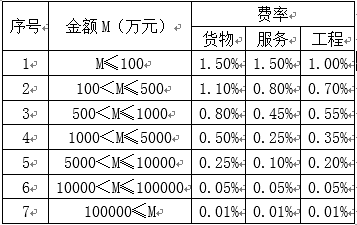 缴纳时间：在领取中标通知书前向采购代理机构一次性缴纳。接收招标代理服务费的银行账号：同投标保证金账号。28违法行为的处理如在招标各环节中出现供应商提供虚假材料谋取中标等违法行为，相关情形将被上报财政部门，并按政府采购相关规定处理。《中华人民共和国政府采购法》第七十七条，供应商有下列情形之一的，处以采购金额千分之五以上千分之十以下的罚款，列入不良行为记录名单，在一至三年内禁止参加政府采购活动，有违法所得的，并处没收违法所得，情节严重的，由工商行政管理机关吊销营业执照；构成犯罪的，依法追究刑事责任：（一）提供虚假材料谋取中标、成交的；（二）采取不正当手段诋毁、排挤其他供应商的；（三）与采购人、其他供应商或者采购代理机构恶意串通的；（四）向采购人、采购代理机构行贿或者提供其他不正当利益的；（五）在招标采购过程中与采购人进行协商谈判的；（六）拒绝有关部门监督检查或者提供虚假情况的。供应商有前款第（一）至（五）项情形之一的，中标、成交无效。29增补条款本次采购的服务周期为3年，合同按年分别签订。采购人有权根据上年度服务考核结果和当年预算批复情况决定是否续签合同。供应商报价须充分考虑上述风险。序号审查因素审查内容格式要求1满足《中华人民共和国政府采购法》第二十二条规定及法律法规的其他规定具体规定见第一章《投标邀请》1-1营业执照等证明文件投标人为企业（包括合伙企业）的，应提供有效的“营业执照”；投标人为事业单位的，应提供有效的“事业单位法人证书”；投标人是非企业机构的，应提供有效的“执业许可证”、“登记证书”等证明文件；投标人是个体工商户的，应提供有效的“个体工商户营业执照”；投标人是自然人的，应提供有效的自然人身份证明。若本项目允许分支机构参加投标，则分支机构参加投标的，此处可提供该分支机构或其所属法人或其他组织的相应证明文件。提供证明文件的复印件1-2依法纳税证明提供税务登记证（或加载“统一社会信用代码”等信息的营业执照）；提供本项目开标日前六个月内任意月份投标人税务缴纳有效票据凭证或其他有效证明材料；依法免税的，应提供依法免税的相关证明文件。若本项目允许分支机构参加投标，则分支机构参加投标的，此处可提供该分支机构或其所属法人或其他组织的相应证明文件。提供证明文件的复印件1-3依法缴纳社保的证明社会保险登记证（或加载“统一社会信用代码”等信息的营业执照）；并提供本项目开标日前六个月内任意月份投标人社会保障资金缴纳有效票据凭证或其他有效证明材料；依法免缴的，应提供依法免缴的相关证明文件。若本项目允许分支机构参加投标，则分支机构参加投标的，此处可提供该分支机构或其所属法人或其他组织的相应证明文件。提供证明文件的复印件1-4投标人的财务状况报告（投标人经会计师事务所审计的2020或2021年度的财务审计报告复印件，或开标日前六个月内投标人开户银行出具的资信证明）1、财务审计报告应当体现投标人（被审计单位）名称、会计师事务所（审计单位）名称、符合招标文件要求的审计年度并提供经审计的财务报表。未体现以上内容的视为无效。2、银行资信证明可提供原件，也可提供复印件。若银行开具的资信证明声明复印无效的，则投标人必须提供原件，否则视为无效。提供复印件的，必须提供银行资信证明所有内容页的齐全的复印件，含首页、声明页等，否则视为无效。3、银行出具的存款证明不能替代银行资信证明，存款证明无效。若本项目允许分支机构参加投标，则分支机构参加投标的，此处可提供该分支机构或其所属法人或其他组织的相应证明文件。提供证明文件的复印件1-5具备履行合同所必需的设备和专业技术能力的证明材料提供了符合招标文件要求的《具备履行合同所必需的设备和专业技术能力的证明》。格式见《投标文件格式》1-6投标人资格声明书提供了符合招标文件要求的《投标人资格声明书》。格式见《投标文件格式》1-7投标人信用记录查询渠道：信用中国网站和中国政府采购网（www.creditchina.gov.cn、www.ccgp.gov.cn）；截止时点：投标截止时间以后、资格审查阶段采购人或采购代理机构的实际查询时间；信用信息查询记录和证据留存具体方式：查询结果网页打印页作为查询记录和证据，与其他采购文件一并保存；信用信息的使用原则：经认定的被列入失信被执行人、重大税收违法案件当事人名单、政府采购严重违法失信行为记录名单的投标人，其投标无效。联合体形式投标的，联合体成员存在不良信用记录，视同联合体存在不良信用记录。无须投标人提供，由采购人或采购代理机构查询。1-8法律、行政法规规定的其他条件包括但不限于：单位负责人为同一人或者存在直接控股、管理关系的不同供应商，不得参加同一合同项下的政府采购活动。除单一来源采购项目外，为采购项目提供整体设计、规范编制或者项目管理、监理、检测等服务的供应商，不得再参加该采购项目的其他采购活动。/2落实政府采购政策需满足的资格要求具体要求见第一章《投标邀请》2-1中小企业声明函当本项目（包）涉及预留份额专门面向中小企业采购，此时建议在《资格证明文件》中提供。1、投标人单独投标的，应提供中小企业声明函；如为监狱企业或残疾人福利性单位，不必提供中小企业声明函，但须按注1或注2要求提供证明材料。2、如招标文件要求以联合体形式参加或者要求合同分包的，且投标人为联合体或拟进行合同分包的，则联合体中的中小企业、签订分包意向协议的中小企业具体情况须在《中小企业声明函》中如实填报。上述中小企业如为监狱企业或残疾人福利性单位应在声明函中如实列明单位性质，并按注1或注2要求提供证明材料。注1：监狱企业须提供由省级以上监狱管理局（北京市含教育矫治局）、戒毒管理局（含新疆生产建设兵团）出具的属于监狱企业的证明文件。注2：残疾人福利性单位须按招标文件要求提供《残疾人福利性单位声明函》。格式见《投标文件格式》2-2拟分包情况说明及分包意向协议（类型一）如本项目（包）要求通过分包措施预留部分采购份额面向中小企业采购、且投标人因落实政府采购政策拟进行分包的，必须提供；否则无须提供。对于预留份额专门面向中小企业采购的项目（包），组成联合体或者接受分包合同的中小企业与联合体内其他企业、分包企业之间不得存在直接控股、管理关系。格式见《投标文件格式》2-3其它落实政府采购政策的资格要求如有，见第一章《投标邀请》提供证明文件的复印件3本项目的特定资格要求如有，见第一章《投标邀请》3-1是否接受联合体投标1、如本项目接受联合体投标，且投标人为联合体时必须提供《联合协议》，明确各方拟承担的工作和责任，并指定联合体牵头人，授权其代表所有联合体成员负责本项目投标和合同实施阶段的牵头、协调工作。该联合协议应当作为投标文件的组成部分，与投标文件其他内容同时递交。2、联合体各成员单位均须提供本表中序号1-1至1-6的证明文件。3、本表序号3-2项规定的其他特定资格要求中的每一小项要求，联合体各方中至少应当有一方符合本表中其他资格要求并提供证明文件。4、联合体中有同类资质的供应商按照联合体分工承担相同工作的，应当按照资质等级较低的供应商确定资质等级。5、以联合体形式参加政府采购活动的，联合体各方不得再单独参加或者与其他供应商另外组成联合体参加同一合同项下的政府采购活动。6、若联合体中任一成员单位中途退出，则该联合体的投标无效。7、本项目不接受联合体投标时，投标人不得为联合体。提供《联合协议》原件格式见《投标文件格式》3-2其他特定资格要求如有，见第一章《投标邀请》提供证明文件的复印件4投标保证金按照招标文件的规定提交投标保证金。/5获取招标文件投标人必须向采购代理机构购买并获取所参与包的招标文件。注：如本项目接受联合体投标，且投标人为联合体时，联合体中任一成员购买并获取文件即视为满足要求。/序号审查因素审查内容1授权委托书按招标文件要求提供授权委托书；2投标完整性未将一个采购包中的内容拆开投标；3投标报价投标报价未超过招标文件中规定的项目/采购包预算金额或者项目/采购包最高限价；4报价唯一性投标文件未出现可选择性或可调整的报价（招标文件另有规定的除外）；5投标有效期投标文件中承诺的投标有效期满足招标文件中载明的投标有效期的；6实质性格式标记为“实质性格式”的文件均按招标文件要求提供且签署、盖章的；7★号条款响应投标文件满足招标文件第五章《采购需求》中★号条款要求的；8拟分包情况说明（如有）如本项目（包）非因“落实政府采购政策”亦允许分包，且供应商拟进行分包时，必须提供；否则无须提供；9分包承担主体资质（如有）分包承担主体具备《投标人须知资料表》载明的资质条件且提供了资质证书复印件（如有）；10报价的修正（如有）不涉及报价修正，或投标文件报价出现前后不一致时，投标人对修正后的报价予以确认；（如有）11报价合理性报价合理，或投标人的报价明显低于其他通过符合性审查投标人的报价，有可能影响产品质量或者不能诚信履约的，能够应评标委员会要求在规定时间内证明其报价合理性的；12进口产品（如有）招标文件不接受进口产品投标的内容时，投标人所投产品非进口产品的；13国家有关部门对投标人的投标产品有强制性规定或要求的国家有关部门对投标人的投标产品有强制性规定或要求的（如相应技术、安全、节能和环保等），投标人的投标产品应符合相应规定或要求，并提供证明文件复印件：1）采购的产品若属于《节能产品政府采购品目清单》范围中政府强制采购产品，则投标人所报产品必须获得国家确定的认证机构出具的、处于有效期之内的节能产品认证证书；2）投标产品如涉及计算机信息系统安全专用产品的，须提供公安部颁发的计算机信息系统安全专用产品销售许可证；3）投标产品如有属于开展国家信息安全产品认证产品范围的，须提供由中国网络安全审查技术与认证中心（原中国信息安全认证中心）按国家标准认证颁发的有效认证证书等）；4）国家有特殊信息安全要求的项目，采购产品涉及无线局域网产品和含有无线局域网功能的计算机、通信设备、打印机、复印机、投影仪等产品的，投标产品须为符合国家无线局域网安全标准（GB 15629.11/1102）并通过国家产品认证的产品；5）项目中涉及涂料、胶黏剂、油墨、清洗剂等挥发性有机物产品，且属于强制性标准的，供应商应执行符合本市和国家的VOCs 含量限制标准。14公平竞争投标人遵循公平竞争的原则，不存在恶意串通，妨碍其他投标人的竞争行为，不存在损害采购人或者其他投标人的合法权益情形的；15串通投标不存在《政府采购货物和服务招标投标管理办法》视为投标人串通投标的情形：（一）不同投标人的投标文件由同一单位或者个人编制；（二）不同投标人委托同一单位或者个人办理投标事宜；（三）不同投标人的投标文件载明的项目管理成员或者联系人员为同一人；（四）不同投标人的投标文件异常一致或者投标报价呈规律 性差异；（五）不同投标人的投标文件相互混装；（六）不同投标人的投标保证金从同一单位或者个人的账户转出；16附加条件投标文件未含有采购人不能接受的附加条件的；17其他无效情形投标人、投标文件不存在不符合法律、法规和招标文件规定的其他无效情形。序号评分因素分值评分标准说明1类似项目业绩10投标人具有的类似项目业绩，每有一个得1分。本项最高得10分。其中：1.类似项目业绩指专线组网项目案例。2.须同时提供合同复印件作为有效证明材料，合同复印件至少包括合同首页、项目名称页面以及签章页。3.未附有效证明材料或不满足上述要求的业绩将不予认可。2项目实施人员4团队的人员专业齐全、配置合理、人员结构科学合理的，得4分；团队的人员专业欠齐全，或配置欠合理，或人员结构欠科学，得2分；团队的人员专业不齐全，或配置不合理，或人员结构不科学，得1分；未提供团队的人员名单的，得0分。2项目实施人员4团队的人员岗位职责明确的，得4分；团队的人员岗位职责不够明确的，得2分；团队的人员岗位职责欠缺的，得1分；未提供团队人员岗位职责的，得0分。2项目实施人员4服务期间应保障人员的稳定性制定了可行的各项措施，措施方案全面完善、科学、可操作性强，得4分；措施方案不够完善全面、科学性欠佳、可操作性欠佳，得2分；措施方案不完善全面、科学性不佳、可操作性不佳，得1分；未提供措施方案的，得0分。3线路迂回保护方案4用户核心点与运营商局端光端机之间光缆线路必须具备有效的迂回保护手段，具备双向不同物理路由及自动切换功能。已具备条件得4分；不具备得0分。4平滑迁移方案4有详细的迁移方案，能够在不影响现有网络、系统稳定运行的基础上，将网络平滑迁移。迁移期间，网络中断时长不大于2小时。满足的得4分；不满足得0分。5技术指标响应性16投标文件对招标文件第五章采购需求中“电路安全可靠性要求、采用的接入设备要求、基于SDH的以太网专线性能指标要求、扩展性要求、网管要求、过渡期要求、项目实施要求、运行服务要求”8大项内容进行响应，每有一项负偏离，本项扣2分。全部无负偏离得16分。6项目实施方案4方案内容完整、描述具体详实的，得4分；方案内容完整、但描述不够具体详实的，得2分；方案内容不够完整、描述不够具体详实的，得1分；方案存在重大缺陷或未提供方案的，得0分。6项目实施方案4方案可实施性高的，得4分；方案具有一定的可实施性的，得2分；方案可实施性欠佳的，得1分；方案可实施性存在重大缺陷或未提供方案的，得0分。6项目实施方案4方案针对性高的，得4分；方案具有一定的针对性的，得2分；方案针对性欠佳的，得1分；方案针对性存在重大缺陷或未提供方案的，得0分。7运行服务方案4方案内容完整、描述具体详实的，得4分；方案内容完整、但描述不够具体详实的，得2分；方案内容不够完整、描述不够具体详实的，得1分；方案存在重大缺陷或未提供方案的，得0分。7运行服务方案4方案可实施性高的，得4分；方案具有一定的可实施性的，得2分；方案可实施性欠佳的，得1分；方案可实施性存在重大缺陷或未提供方案的，得0分。7运行服务方案4方案针对性高的，得4分；方案具有一定的针对性的，得2分；方案针对性欠佳的，得1分；方案针对性存在重大缺陷或未提供方案的，得0分。8售后服务方案4方案内容完整、描述具体详实的，得4分；方案内容完整、但描述不够具体详实的，得2分；方案内容不够完整、描述不够具体详实的，得1分；方案存在重大缺陷或未提供方案的，得0分。8售后服务方案4方案可实施性高的，得4分；方案具有一定的可实施性的，得2分；方案可实施性欠佳的，得1分；方案可实施性存在重大缺陷或未提供方案的，得0分。8售后服务方案4方案针对性高的，得4分；方案具有一定的针对性的，得2分；方案针对性欠佳的，得1分；方案针对性存在重大缺陷或未提供方案的，得0分。9保密措施解决方案3方案内容完整、描述翔实具体、考虑周全合理可行、贴近项目实际针对性强，得3分；方案通用、简单，考虑不够周全或针对性欠佳，得2分；方案内容不全或存在明显欠缺，得1分；未提供方案得0分。10投标报价15满足招标文件要求且投标价格最低的投标报价为评标基准价，其价格分为满分。其他投标人的价格分统一按照下列公式计算：投标报价得分＝（评标基准价/投标报价）×分值。此处投标报价指经过报价修正，及因落实政府采购政策进行价格调整后的报价，详见第四章《评标程序、评标方法和评标标准》2.4及2.5。合计合计100序号工作内容规格型号数量月租费(元)年租费(元)11213141516171819110111112113114115116117118119120121122123124125126127128129130131132133133履行合同所必需的设备（如完成本项目相关的办公、生产设备等）专业技术能力（如履行合同必需的专业技术人员的专业等人员情况，专利或专有技术，研发或实施能力等）序号单位名称相互关系12…1从业人员、营业收入、资产总额填报上一年度数据，无上一年度数据的新成立企业可不填报。1从业人员、营业收入、资产总额填报上一年度数据，无上一年度数据的新成立企业可不填报。序号分包承担主体名称分包承担主体类型（选择）资质等级拟分包合同内容拟分包合同金额（人民币元）占该采购包预算金额的比例（%）1□中型企业□小微企业2□中型企业□小微企业…合计：合计：合计：合计：合计：包号投标人名称投标报价（元/年）投标报价（元/年）包号投标人名称大写小写序号分项名称单价（元）数量合价（元）备注/说明123…总价（元）总价（元）总价（元）对本项目合同条款的偏离情况（请进行选择）：□无偏离（如无偏离，仅选择无偏离即可）□有偏离（如有偏离，则应在本表中对偏离项逐一列明）对本项目合同条款的偏离情况（请进行选择）：□无偏离（如无偏离，仅选择无偏离即可）□有偏离（如有偏离，则应在本表中对偏离项逐一列明）对本项目合同条款的偏离情况（请进行选择）：□无偏离（如无偏离，仅选择无偏离即可）□有偏离（如有偏离，则应在本表中对偏离项逐一列明）对本项目合同条款的偏离情况（请进行选择）：□无偏离（如无偏离，仅选择无偏离即可）□有偏离（如有偏离，则应在本表中对偏离项逐一列明）对本项目合同条款的偏离情况（请进行选择）：□无偏离（如无偏离，仅选择无偏离即可）□有偏离（如有偏离，则应在本表中对偏离项逐一列明）对本项目合同条款的偏离情况（请进行选择）：□无偏离（如无偏离，仅选择无偏离即可）□有偏离（如有偏离，则应在本表中对偏离项逐一列明）序号招标文件条目号（页码）招标文件要求投标文件内容偏离情况说明序号招标文件条目号(页码)招标文件要求投标响应内容偏离情况说明针对本招标文件《采购需求》中标注为“★”、“#”条款：（投标人须对“★”、“#”条款（如有）逐项填写；如本项目《采购需求》无“★”、“#”条款，本部分可为空白。）针对本招标文件《采购需求》中标注为“★”、“#”条款：（投标人须对“★”、“#”条款（如有）逐项填写；如本项目《采购需求》无“★”、“#”条款，本部分可为空白。）针对本招标文件《采购需求》中标注为“★”、“#”条款：（投标人须对“★”、“#”条款（如有）逐项填写；如本项目《采购需求》无“★”、“#”条款，本部分可为空白。）针对本招标文件《采购需求》中标注为“★”、“#”条款：（投标人须对“★”、“#”条款（如有）逐项填写；如本项目《采购需求》无“★”、“#”条款，本部分可为空白。）针对本招标文件《采购需求》中标注为“★”、“#”条款：（投标人须对“★”、“#”条款（如有）逐项填写；如本项目《采购需求》无“★”、“#”条款，本部分可为空白。）针对本招标文件《采购需求》中标注为“★”、“#”条款：（投标人须对“★”、“#”条款（如有）逐项填写；如本项目《采购需求》无“★”、“#”条款，本部分可为空白。）针对本招标文件《采购需求》中未标注 “★”和“#”条款的偏离情况（请进行选择）：□无偏离（如无偏离，仅选择无偏离即可，无须填写下表内容）□有偏离（如有负偏离，则须在本表中对负偏离项逐一列明）针对本招标文件《采购需求》中未标注 “★”和“#”条款的偏离情况（请进行选择）：□无偏离（如无偏离，仅选择无偏离即可，无须填写下表内容）□有偏离（如有负偏离，则须在本表中对负偏离项逐一列明）针对本招标文件《采购需求》中未标注 “★”和“#”条款的偏离情况（请进行选择）：□无偏离（如无偏离，仅选择无偏离即可，无须填写下表内容）□有偏离（如有负偏离，则须在本表中对负偏离项逐一列明）针对本招标文件《采购需求》中未标注 “★”和“#”条款的偏离情况（请进行选择）：□无偏离（如无偏离，仅选择无偏离即可，无须填写下表内容）□有偏离（如有负偏离，则须在本表中对负偏离项逐一列明）针对本招标文件《采购需求》中未标注 “★”和“#”条款的偏离情况（请进行选择）：□无偏离（如无偏离，仅选择无偏离即可，无须填写下表内容）□有偏离（如有负偏离，则须在本表中对负偏离项逐一列明）针对本招标文件《采购需求》中未标注 “★”和“#”条款的偏离情况（请进行选择）：□无偏离（如无偏离，仅选择无偏离即可，无须填写下表内容）□有偏离（如有负偏离，则须在本表中对负偏离项逐一列明）1从业人员、营业收入、资产总额填报上一年度数据，无上一年度数据的新成立企业可不填报。1从业人员、营业收入、资产总额填报上一年度数据，无上一年度数据的新成立企业可不填报。序号分包承担主体名称分包承担主体类型（选择）资质等级拟分包合同内容拟分包合同金额（人民币元）占投标报价的比例（%）1□小微企业□其他类型2□小微企业□其他类型…合计：合计：合计：合计：合计：序号项目名称合同签订时间项目单位项目单位联系人/电话项目内容描述12…拟担任职务、分工姓名职称专业从业资格相关工作年限姓名年龄年龄职称职称身份证号码职务职务毕业学校专业专业现所在机构或部门相关工作年限相关工作年限拟在本项目担任中职务拟在本项目担任中职务拟在本项目担任中职务主要经历日期参加过的相关项目名称/成果情况参加过的相关项目名称/成果情况参加过的相关项目名称/成果情况担任何职（负责人/参加者）担任何职（负责人/参加者）是否已完成是否已完成备注□我单位为小规模纳税人，如获中标，请在我单位支付招标代理服务费后，按以下信息开具发票（适用于投标人支付招标代理服务费的项目）：付款单位名称：                   纳税人识别号：                   □我单位为一般纳税人，如获中标，请在我单位支付招标代理服务费后，我单位选择开具□增值税专用发票/□增值税普通发票（投标人根据自身情况选择发票类型，进行勾选）并按以下信息开具发票（适用于投标人支付招标代理服务费的项目，普通发票仅填写①和②项内容即可）：①付款单位名称：________________②纳税人识别号或统一社会信用代码：__________________③地      址：__________________④电      话：__________________⑤开户行全称：__________________⑥账      号：__________________我单位“增值税一般纳税人资格登记表”复印件或加盖“增值税一般纳税人”戳记的税务登记证复印件或税务部门网站的资格查询结果截图附后。我方承诺，一旦在本项目获得中标，将保证按招标文件规定的金额和方式，在领取《中标通知书》的同时，向贵方一次性交纳招标代理服务费。如我方未按上述承诺支付招标代理服务费，由此产生的一切法律后果和责任由我司承担，我司声明放弃对此提出任何异议和追索的权利。我方同时确认，一旦在本项目获得中标，同意按照 □从保证金中扣取 / □单独电汇 方式向贵方缴纳招标代理服务费。若我方选择“单独电汇”方式缴纳，则应在中标通知书发出后7个工作日内完成缴纳，否则视为我方同意从保证金内扣除相应款项。我方承诺，一旦在本项目获得中标，将在政府采购合同签订后1个工作日内，通过我方在本项目登记备案的邮箱向采购代理机构发送邮件告知准确合同签订日期，履行告知义务。我方已知晓，发送邮件标题应为“xx合同已签订，请退还投标保证金”，邮件正文应为“项目编号+项目名称+合同签订日期（年月日））+其他需要说明的事项（如有）”，并将合同关键页（包含采购项目名称、合同签订日期、双方盖章内容）、招标代理服务费付款凭证（适用于单独缴纳方式）作为附件上传。若我方未按要求及时发送通知邮件，由此导致的逾期退还投标保证金或发票开票延迟等责任由我方自行承担，采购代理机构不承担相应责任。“货物或应税劳务、服务名称” 默认填写内容为：“招标服务费”，如需开具“服务费”、“招标代理服务费”，请做勾选，□服务费/□招标代理服务费；“单位”默认填写内容为：无；“数量”默认填写内容为：1。以上信息请知晓，如有其他特殊要求，请于领取中标通知书前以邮件形式告知本项目联系人。